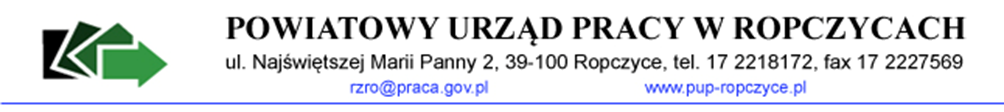   pieczęć firmowa Pracodawcy						 	       data wpływu do PUPW N I O S E Ko dofinansowanie kosztów kształcenia ustawicznego pracowników i pracodawców z Krajowego Funduszu SzkoleniowegoPodstawa prawna: art. 69a i art. 69b ustawy z dnia 20 kwietnia 2004r. o promocji zatrudnienia i instytucjach rynku pracy (tekst jednolity: Dz. U. z 2017 r. poz. 1065 z późn. zm.).Rozporządzenie Ministra Pracy i Polityki Społecznej z dnia 14 maja 2014r. w sprawie przyznawania środków z  Krajowego Funduszu Szkoleniowego (Dz. U.z 2014 r. poz. 639 z póżn. zm.).PORÓWNANIE OFERT RYNKOWYCH PLANOWANEGO KURSU/STUDIÓW PODYPLOMOWYCH/EGZAMINU/BADAŃ/NNWOświadczam, że dokonałem/am rozeznania rynku w/w usług w przedmiotowym zakresie. Racjonalność wydatkowania środków KFS potwierdzam pozyskanymi ofertami (opisanymi w tabeli), które zobowiązuję się udostępnić na każde żądanie  urzędu oraz  przechowywać przez okres wynikający z umowy.   INFORMACJA O OSOBACH, KTÓRE BĘDĄ OBJĘTE KSZTAŁCENIEM USTAWICZNYM FINANSOWANYM ZE ŚRODKÓW KFS/należy uzupełnić odrębnie dla każdej osoby przewidzianej do dofinansowania/OŚWIADCZENIA I ZOBOWIĄZANIE WNIOSKODAWCYZapoznałem się z treścią i akceptuję postanowienia Zasad przyznawania, wydatkowania, rozliczania oraz dokumentowania otrzymanych środków z rezerwy KFS przez Powiatowy Urząd Pracy w Ropczycach, stanowiącego Załącznik do Zarządzenia Nr 24/2017 Dyrektora Powiatowego Urzędu Pracy w Ropczycach z dnia 17.07.2017r.Zalegam/nie zalegam* w dniu złożenia wniosku z wypłacaniem wynagrodzeń pracownikom oraz z opłacaniem należnych składek na ubezpieczenia społeczne, ubezpieczenie zdrowotne, Fundusz Pracy, Fundusz Gwarantowanych Świadczeń Pracowniczych oraz Fundusz Emerytur Pomostowych.Zalegam/nie zalegam* w dniu złożenia wniosku z opłacaniem innych danin publicznych.Posiadam/nie posiadam* w dniu złożenia wniosku nieuregulowanych w terminie zobowiązań cywilnoprawnychPodmiot składający niniejszy wniosek zatrudnia/nie zatrudnia* co najmniej jednego pracownika (zatrudnienie oznacza wykonywanie pracy na podstawie umowy o pracę, powołania, wyboru, mianowania lub spółdzielczej umowy o pracę).Jestem/nie jestem* przedsiębiorcą zgodnie z ustawą z dnia 2 lipca 2004 r. o swobodzie działalności gospodarczej (Dz.U. z 2016 r. poz. 1829, z późn. zm).W okresie do 365 dni przed dniem złożenia wniosku zostałem / nie zostałem skazany prawomocnym wyrokiem za naruszenie praw pracowniczych, jak również jestem / nie jestem objęty postępowaniem wyjaśniającym w tej sprawie.Jestem / nie jestem ٭ powiązany kapitałowo lub osobowo z podmiotem  realizującym usługi szkoleniowe wskazane 
w niniejszym  Wniosku o dofinansowanie kosztów kształcenia ustawicznego.Oświadczam, że ubiegam/nie ubiegam* się o środki z rezerwy Krajowego Funduszu Szkoleniowego na wskazanych we wniosku pracowników w innym Urzędzie Pracy.Zobowiązuję się do niezwłocznego powiadomienia Powiatowego Urzędu Pracy w Ropczycach jeżeli  w okresie od dnia złożenia wniosku do dnia podpisania umowy zmianie ulegnie stan prawny lub faktyczny wskazany w dniu złożenia wniosku.Osoby objęte kształceniem ustawicznym w ramach KFS nie przebywają na urlopie macierzyńskim, ojcowskim i wychowawczym oraz nie są uczniami.Oświadczam, że zostanie zawarta z pracownikiem/ami, któremu/ym zostaną sfinansowane koszty kształcenia ustawicznego z KFS  umowa, o której mowa w art. 69b ust. 3 ustawy z dnia 20 kwietnia 2004r. o promocji zatrudnienia i instytucjach rynku pracy.Nabyta przez Pracodawcę usługa szkoleniowa finansowana w ramach KFS podlega zwolnieniu z VAT, w przypadku gdy ma charakter usługi kształcenia zawodowego lub przekwalifikowania zawodowego i jest finansowana ze środków publicznych.Zobowiązuję się do złożenia w dniu podpisania umowy dodatkowego oświadczenia o uzyskanej pomocy publicznej, jeżeli w okresie od dnia złożenia wniosku do dnia podpisania umowy ze Starostą, otrzymam pomoc publicznąOświadczam, że koszt dofinansowania z KFS planowanych form wsparcia nie przekroczy na jednego pracownika 300% przeciętnego wynagrodzenia w danym roku.Oświadczam, że koszty kształcenia ustawicznego wskazane w niniejszym wniosku nie zawierają kosztów dojazdu, zakwaterowania  i wyżywienia.Oświadczam, iż w przypadku korzystania ze środków rezerwy  KFS w ramach  pierwszego priorytetu Rady Rynku Pracy osoby objęte kształceniem ustawicznym nie posiadają matury.Oświadczam, iż w przypadku korzystania ze środków rezerwy  KFS w ramach drugiego priorytetu Rady Rynku Pracy osoby objęte kształceniem ustawicznym są w wieku 45 lat i więcej.Przyjmuję do wiadomości, że zawarcie umowy dotyczącej przyznania środków na kształcenie ustawiczne pracowników i pracodawcy ze środków Krajowego Funduszu Szkoleniowego jest czynnością cywilnoprawną i żadnej ze stron nie przysługuje roszczenie o jej zawarcie.Świadomy odpowiedzialności karnej wynikającej z art. 297 Kodeksu karnego oświadczam, że informacje zawarte we wniosku i w załączonych do niego dokumentach są zgodne z prawdą. Wiarygodność informacji podanych we wniosku
 i w załączonych do niego dokumentach potwierdzam własnoręcznym podpisem........................................................                                      	        …….………………………………………………….        ( data) 			                		                                (pieczątka i podpis pracodawcy lub osoby upoważnionej       do reprezentowania pracodawcy)*Niepotrzebne skreśliZAŁĄCZNIKI DO WNIOSKU:Dokumenty potwierdzające podstawę i formę prawną Wnioskodawcy:Kserokopia dokumentu  potwierdzającego  oznaczenie  formy  prawnej  prowadzonej  działalności –
w przypadku braku wpisu do Krajowego Rejestru Sądowego lub Centralnej Ewidencji i Informacji o Działalności GospodarczejKserokopia umowy spółki cywilnej oraz wpis do Centralnej Ewidencji i Informacji o Działalności Gospodarczej wszystkich wspólników – załącznik do wniosku W przypadku pozostałych podmiotów: dokumenty potwierdzające formę prawną istnienia organizatora np.: statut, regulamin, uchwała, akt założycielski itp. oraz dokument potwierdzający powołanie na stanowisko kierownika/dyrektora danej jednostki wraz z kserokopią pełnomocnictwa do składania oświadczeń woli.Zaświadczenie o  numerze identyfikacyjnym REGON ( poświadczona kserokopia).Oświadczenie wnioskodawcy o otrzymaniu/nieotrzymaniu pomocy de minimis (załącznik nr 1).W przypadku spółek cywilnych powyższy wymóg dotyczy zarówno spółki, jak i każdego   wspólnika
 z osobna.Formularz informacji przedstawianych przy ubieganiu się o pomoc de minimis (załącznik nr 2).Pełnomocnictwo do reprezentowania Pracodawcy – pełnomocnictwo nie jest wymagane, jeżeli upoważnienie osoby podpisującej wniosek wynika z aktu założycielskiego spółki lub przepisu.Program kształcenia ustawicznego lub zakres egzaminu - oddzielnie dla każdego kursu/studiów/ egzaminu (załącznik nr 3).Wzór dokumentu potwierdzającego kompetencje nabyte przez uczestników, wystawionego przez realizatora usługi  kształcenia ustawicznego, o ile nie wynika on z przepisów powszechnie obowiązujących (w przypadku jeżeli ww. wzór wynika z przepisów powszechnie obowiązujących należy wskazać ww. przepisy).Kserokopie dokumentów przedkładanych w urzędzie powinny być potwierdzone za zgodność z oryginałem.UWAGA! W przypadku wniosku wypełnionego nieprawidłowo, wyznacza się termin do jego poprawienia. Termin  ten ustalany jest indywidualnie i nie może być krótszy niż 7 dni i dłuższy niż 14 dni.Wniosek pozostawia się bez rozpatrzenia, o czym informuje się  pracodawcę na piśmie, 
w przypadku:niepoprawienia wniosku we wskazanym terminie,niedołączenia wymaganych załączników.Wniosek może być złożony w formie papierowej lub elektronicznej. Wniosek złożony w formie elektronicznej musi posiadać:bezpieczny podpis elektroniczny weryfikowany za pomocą ważnego kwalifikowanego certyfikatu z zachowaniem zasad przewidzianych w przepisach o podpisie elektronicznym albopodpis potwierdzony profilem zaufanym elektronicznej platformy usług administracji publicznej.Załącznik nr 1 do wnioskuOŚWIADCZENIE WNIOSKODAWCYO OTRZYMANIU/NIEOTRZYMANIU POMOCY DE MINIMIS Świadomy, iż zeznanie nieprawdy lub zatajenie prawdy, zgodnie z art. 233 § 1 Kodeksu karnego podlega karze pozbawienia wolności do lat 3, oświadczam, że:Otrzymałem/ nie otrzymałem* pomoc de minimis w roku, w którym ubiegam się o pomoc oraz w ciągu 2 poprzedzających go lat obrotowych.W przypadku otrzymania pomocy de minimis należy wypełnić poniższe zestawienie:Otrzymałem/ nie otrzymałem* pomocy ze środków publicznych, w tym ze środków z budżetu Unii Europejskiej, udzielonej w odniesieniu do tych samych kosztów kwalifikowanych, na pokrycie których ma być przeznaczona pomoc de minimis. .............................................................		 	  ......................................................        miejscowość, data			       	                 pieczęć i podpis wnioskodawcy* właściwe zaznaczyćZałącznik nr 2 do wniosku Załącznik do Rozporządzenia Rady Ministrów z dnia 24 października 2014r. (Dz. U. z 2014r, poz.1543) zmieniające rozporządzenie Rady Ministrów z dnia 29 marca 2010r. w sprawie zakresu informacji przedstawianych przez podmiot ubiegający się o pomoc de minimis (Dz. U. nr 53, poz. 311 oraz z 2013r. poz. 276)Jeśli tak, należy wypełnić poniższą tabelę14) w odniesieniu do ww. pomocy innej niż de minimis oraz pomocy de minimis na te same koszty.Strona 5 z 7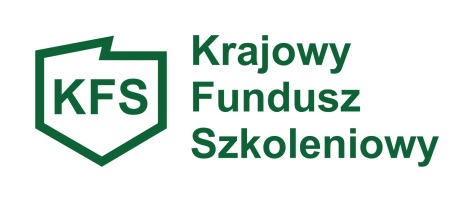 DANE WNIOSKODAWCY – PRACODAWCYDANE WNIOSKODAWCY – PRACODAWCYDANE WNIOSKODAWCY – PRACODAWCYDANE WNIOSKODAWCY – PRACODAWCYDANE WNIOSKODAWCY – PRACODAWCYDANE WNIOSKODAWCY – PRACODAWCYDANE WNIOSKODAWCY – PRACODAWCYDANE WNIOSKODAWCY – PRACODAWCYDANE WNIOSKODAWCY – PRACODAWCYNazwa PracodawcyNazwa PracodawcyNazwa PracodawcyAdres siedzibyAdres siedzibyAdres siedzibyAdres miejsca prowadzenia działalnościAdres miejsca prowadzenia działalnościAdres miejsca prowadzenia działalnościForma prawna prowadzonejdziałalności (spółdzielnia, spółkadziałalność indywidualna, inna)Forma prawna prowadzonejdziałalności (spółdzielnia, spółkadziałalność indywidualna, inna)Forma prawna prowadzonejdziałalności (spółdzielnia, spółkadziałalność indywidualna, inna)Numer identyfikacji podatkowej NIPNumer identyfikacji podatkowej NIPNumer identyfikacji podatkowej NIPNumer identyfikacyjny REGON Numer identyfikacyjny REGON Numer działalności gospodarczej według PKD z opisemNumer działalności gospodarczej według PKD z opisemNumer działalności gospodarczej według PKD z opisemNumer ewidencyjny PESEL ( w przypadku osoby fizycznej)Numer ewidencyjny PESEL ( w przypadku osoby fizycznej)Wielkość przedsiębiorstwa (jeśli dotyczy)1) Mikro przedsiębiorstwa definiuje się jako przedsiębiorstwa, które: zatrudniają mniej niż 10 pracowników oraz spełniają jeden z następujących warunków:  roczne obroty nie przekraczają 2 milionów EURO, lub roczna suma bilansowa nie przekracza 2 milionów EURO,2) Małe przedsiębiorstwa definiuje się jako przedsiębiorstwa, które: zatrudniają mniej niż 50 pracowników, oraz spełniają jeden z następujących warunków: - roczne obroty nie przekraczają 10 milionów EURO, lub - roczna suma bilansowa nie przekracza 10 milionów EURO,3) Średnie  przedsiębiorstwa definiuje się jako przedsiębiorstwa, które: a) zatrudniają mniej niż 250 pracowników, oraz spełniają jeden z następujących warunków: roczne obroty nie przekraczają 50 milionów EURO, lub roczna suma bilansowa nie przekracza 43 milionów EURO.Wielkość przedsiębiorstwa (jeśli dotyczy)1) Mikro przedsiębiorstwa definiuje się jako przedsiębiorstwa, które: zatrudniają mniej niż 10 pracowników oraz spełniają jeden z następujących warunków:  roczne obroty nie przekraczają 2 milionów EURO, lub roczna suma bilansowa nie przekracza 2 milionów EURO,2) Małe przedsiębiorstwa definiuje się jako przedsiębiorstwa, które: zatrudniają mniej niż 50 pracowników, oraz spełniają jeden z następujących warunków: - roczne obroty nie przekraczają 10 milionów EURO, lub - roczna suma bilansowa nie przekracza 10 milionów EURO,3) Średnie  przedsiębiorstwa definiuje się jako przedsiębiorstwa, które: a) zatrudniają mniej niż 250 pracowników, oraz spełniają jeden z następujących warunków: roczne obroty nie przekraczają 50 milionów EURO, lub roczna suma bilansowa nie przekracza 43 milionów EURO.Wielkość przedsiębiorstwa (jeśli dotyczy)1) Mikro przedsiębiorstwa definiuje się jako przedsiębiorstwa, które: zatrudniają mniej niż 10 pracowników oraz spełniają jeden z następujących warunków:  roczne obroty nie przekraczają 2 milionów EURO, lub roczna suma bilansowa nie przekracza 2 milionów EURO,2) Małe przedsiębiorstwa definiuje się jako przedsiębiorstwa, które: zatrudniają mniej niż 50 pracowników, oraz spełniają jeden z następujących warunków: - roczne obroty nie przekraczają 10 milionów EURO, lub - roczna suma bilansowa nie przekracza 10 milionów EURO,3) Średnie  przedsiębiorstwa definiuje się jako przedsiębiorstwa, które: a) zatrudniają mniej niż 250 pracowników, oraz spełniają jeden z następujących warunków: roczne obroty nie przekraczają 50 milionów EURO, lub roczna suma bilansowa nie przekracza 43 milionów EURO.Wielkość przedsiębiorstwa (jeśli dotyczy)1) Mikro przedsiębiorstwa definiuje się jako przedsiębiorstwa, które: zatrudniają mniej niż 10 pracowników oraz spełniają jeden z następujących warunków:  roczne obroty nie przekraczają 2 milionów EURO, lub roczna suma bilansowa nie przekracza 2 milionów EURO,2) Małe przedsiębiorstwa definiuje się jako przedsiębiorstwa, które: zatrudniają mniej niż 50 pracowników, oraz spełniają jeden z następujących warunków: - roczne obroty nie przekraczają 10 milionów EURO, lub - roczna suma bilansowa nie przekracza 10 milionów EURO,3) Średnie  przedsiębiorstwa definiuje się jako przedsiębiorstwa, które: a) zatrudniają mniej niż 250 pracowników, oraz spełniają jeden z następujących warunków: roczne obroty nie przekraczają 50 milionów EURO, lub roczna suma bilansowa nie przekracza 43 milionów EURO.Wielkość przedsiębiorstwa (jeśli dotyczy)1) Mikro przedsiębiorstwa definiuje się jako przedsiębiorstwa, które: zatrudniają mniej niż 10 pracowników oraz spełniają jeden z następujących warunków:  roczne obroty nie przekraczają 2 milionów EURO, lub roczna suma bilansowa nie przekracza 2 milionów EURO,2) Małe przedsiębiorstwa definiuje się jako przedsiębiorstwa, które: zatrudniają mniej niż 50 pracowników, oraz spełniają jeden z następujących warunków: - roczne obroty nie przekraczają 10 milionów EURO, lub - roczna suma bilansowa nie przekracza 10 milionów EURO,3) Średnie  przedsiębiorstwa definiuje się jako przedsiębiorstwa, które: a) zatrudniają mniej niż 250 pracowników, oraz spełniają jeden z następujących warunków: roczne obroty nie przekraczają 50 milionów EURO, lub roczna suma bilansowa nie przekracza 43 milionów EURO.Wielkość przedsiębiorstwa (jeśli dotyczy)1) Mikro przedsiębiorstwa definiuje się jako przedsiębiorstwa, które: zatrudniają mniej niż 10 pracowników oraz spełniają jeden z następujących warunków:  roczne obroty nie przekraczają 2 milionów EURO, lub roczna suma bilansowa nie przekracza 2 milionów EURO,2) Małe przedsiębiorstwa definiuje się jako przedsiębiorstwa, które: zatrudniają mniej niż 50 pracowników, oraz spełniają jeden z następujących warunków: - roczne obroty nie przekraczają 10 milionów EURO, lub - roczna suma bilansowa nie przekracza 10 milionów EURO,3) Średnie  przedsiębiorstwa definiuje się jako przedsiębiorstwa, które: a) zatrudniają mniej niż 250 pracowników, oraz spełniają jeden z następujących warunków: roczne obroty nie przekraczają 50 milionów EURO, lub roczna suma bilansowa nie przekracza 43 milionów EURO.Wielkość przedsiębiorstwa (jeśli dotyczy)1) Mikro przedsiębiorstwa definiuje się jako przedsiębiorstwa, które: zatrudniają mniej niż 10 pracowników oraz spełniają jeden z następujących warunków:  roczne obroty nie przekraczają 2 milionów EURO, lub roczna suma bilansowa nie przekracza 2 milionów EURO,2) Małe przedsiębiorstwa definiuje się jako przedsiębiorstwa, które: zatrudniają mniej niż 50 pracowników, oraz spełniają jeden z następujących warunków: - roczne obroty nie przekraczają 10 milionów EURO, lub - roczna suma bilansowa nie przekracza 10 milionów EURO,3) Średnie  przedsiębiorstwa definiuje się jako przedsiębiorstwa, które: a) zatrudniają mniej niż 250 pracowników, oraz spełniają jeden z następujących warunków: roczne obroty nie przekraczają 50 milionów EURO, lub roczna suma bilansowa nie przekracza 43 milionów EURO.Wielkość przedsiębiorstwa (jeśli dotyczy)1) Mikro przedsiębiorstwa definiuje się jako przedsiębiorstwa, które: zatrudniają mniej niż 10 pracowników oraz spełniają jeden z następujących warunków:  roczne obroty nie przekraczają 2 milionów EURO, lub roczna suma bilansowa nie przekracza 2 milionów EURO,2) Małe przedsiębiorstwa definiuje się jako przedsiębiorstwa, które: zatrudniają mniej niż 50 pracowników, oraz spełniają jeden z następujących warunków: - roczne obroty nie przekraczają 10 milionów EURO, lub - roczna suma bilansowa nie przekracza 10 milionów EURO,3) Średnie  przedsiębiorstwa definiuje się jako przedsiębiorstwa, które: a) zatrudniają mniej niż 250 pracowników, oraz spełniają jeden z następujących warunków: roczne obroty nie przekraczają 50 milionów EURO, lub roczna suma bilansowa nie przekracza 43 milionów EURO.mikromałeśredniedużenie dotyczy                           Liczba zatrudnionych pracownikówNależy podać liczbę pracowników, którzy u Pracodawcy świadczą pracę na podstawie: stosunku pracy, tj. zatrudnionych zgodnie z kodeksem pracy, na podstawie umowy o pracę, powołania, wyboru, 
mianowania lub spółdzielczej umowy o pracę,stosunku służbowego,umowy o pracę nakładczą. Liczba zatrudnionych pracownikówNależy podać liczbę pracowników, którzy u Pracodawcy świadczą pracę na podstawie: stosunku pracy, tj. zatrudnionych zgodnie z kodeksem pracy, na podstawie umowy o pracę, powołania, wyboru, 
mianowania lub spółdzielczej umowy o pracę,stosunku służbowego,umowy o pracę nakładczą. Liczba zatrudnionych pracownikówNależy podać liczbę pracowników, którzy u Pracodawcy świadczą pracę na podstawie: stosunku pracy, tj. zatrudnionych zgodnie z kodeksem pracy, na podstawie umowy o pracę, powołania, wyboru, 
mianowania lub spółdzielczej umowy o pracę,stosunku służbowego,umowy o pracę nakładczą. Liczba zatrudnionych pracownikówNależy podać liczbę pracowników, którzy u Pracodawcy świadczą pracę na podstawie: stosunku pracy, tj. zatrudnionych zgodnie z kodeksem pracy, na podstawie umowy o pracę, powołania, wyboru, 
mianowania lub spółdzielczej umowy o pracę,stosunku służbowego,umowy o pracę nakładczą. Liczba zatrudnionych pracownikówNależy podać liczbę pracowników, którzy u Pracodawcy świadczą pracę na podstawie: stosunku pracy, tj. zatrudnionych zgodnie z kodeksem pracy, na podstawie umowy o pracę, powołania, wyboru, 
mianowania lub spółdzielczej umowy o pracę,stosunku służbowego,umowy o pracę nakładczą. Liczba zatrudnionych pracownikówNależy podać liczbę pracowników, którzy u Pracodawcy świadczą pracę na podstawie: stosunku pracy, tj. zatrudnionych zgodnie z kodeksem pracy, na podstawie umowy o pracę, powołania, wyboru, 
mianowania lub spółdzielczej umowy o pracę,stosunku służbowego,umowy o pracę nakładczą. Liczba zatrudnionych pracownikówNależy podać liczbę pracowników, którzy u Pracodawcy świadczą pracę na podstawie: stosunku pracy, tj. zatrudnionych zgodnie z kodeksem pracy, na podstawie umowy o pracę, powołania, wyboru, 
mianowania lub spółdzielczej umowy o pracę,stosunku służbowego,umowy o pracę nakładczą. Liczba zatrudnionych pracownikówNależy podać liczbę pracowników, którzy u Pracodawcy świadczą pracę na podstawie: stosunku pracy, tj. zatrudnionych zgodnie z kodeksem pracy, na podstawie umowy o pracę, powołania, wyboru, 
mianowania lub spółdzielczej umowy o pracę,stosunku służbowego,umowy o pracę nakładczą. Numer rachunku bankowegoNumer rachunku bankowegoOSOBA UPOWAŻNIONA DO REPREZENTACJI I PODPISYWANIA WNIOSKOWANEJ UMOWY                                                               (Dane osoby (osób), która zgodnie z dokumentem rejestracyjnym (ewidencyjnym) lub pełnomocnictwem jest  upoważniona do reprezentowania Pracodawcy  i podpisywania  umów, w tym zaciągania zobowiązań finansowych (pełnomocnictwo należy dołączyć do wniosku)OSOBA UPOWAŻNIONA DO REPREZENTACJI I PODPISYWANIA WNIOSKOWANEJ UMOWY                                                               (Dane osoby (osób), która zgodnie z dokumentem rejestracyjnym (ewidencyjnym) lub pełnomocnictwem jest  upoważniona do reprezentowania Pracodawcy  i podpisywania  umów, w tym zaciągania zobowiązań finansowych (pełnomocnictwo należy dołączyć do wniosku)OSOBA UPOWAŻNIONA DO REPREZENTACJI I PODPISYWANIA WNIOSKOWANEJ UMOWY                                                               (Dane osoby (osób), która zgodnie z dokumentem rejestracyjnym (ewidencyjnym) lub pełnomocnictwem jest  upoważniona do reprezentowania Pracodawcy  i podpisywania  umów, w tym zaciągania zobowiązań finansowych (pełnomocnictwo należy dołączyć do wniosku)OSOBA UPOWAŻNIONA DO REPREZENTACJI I PODPISYWANIA WNIOSKOWANEJ UMOWY                                                               (Dane osoby (osób), która zgodnie z dokumentem rejestracyjnym (ewidencyjnym) lub pełnomocnictwem jest  upoważniona do reprezentowania Pracodawcy  i podpisywania  umów, w tym zaciągania zobowiązań finansowych (pełnomocnictwo należy dołączyć do wniosku)OSOBA UPOWAŻNIONA DO REPREZENTACJI I PODPISYWANIA WNIOSKOWANEJ UMOWY                                                               (Dane osoby (osób), która zgodnie z dokumentem rejestracyjnym (ewidencyjnym) lub pełnomocnictwem jest  upoważniona do reprezentowania Pracodawcy  i podpisywania  umów, w tym zaciągania zobowiązań finansowych (pełnomocnictwo należy dołączyć do wniosku)OSOBA UPOWAŻNIONA DO REPREZENTACJI I PODPISYWANIA WNIOSKOWANEJ UMOWY                                                               (Dane osoby (osób), która zgodnie z dokumentem rejestracyjnym (ewidencyjnym) lub pełnomocnictwem jest  upoważniona do reprezentowania Pracodawcy  i podpisywania  umów, w tym zaciągania zobowiązań finansowych (pełnomocnictwo należy dołączyć do wniosku)OSOBA UPOWAŻNIONA DO REPREZENTACJI I PODPISYWANIA WNIOSKOWANEJ UMOWY                                                               (Dane osoby (osób), która zgodnie z dokumentem rejestracyjnym (ewidencyjnym) lub pełnomocnictwem jest  upoważniona do reprezentowania Pracodawcy  i podpisywania  umów, w tym zaciągania zobowiązań finansowych (pełnomocnictwo należy dołączyć do wniosku)OSOBA UPOWAŻNIONA DO REPREZENTACJI I PODPISYWANIA WNIOSKOWANEJ UMOWY                                                               (Dane osoby (osób), która zgodnie z dokumentem rejestracyjnym (ewidencyjnym) lub pełnomocnictwem jest  upoważniona do reprezentowania Pracodawcy  i podpisywania  umów, w tym zaciągania zobowiązań finansowych (pełnomocnictwo należy dołączyć do wniosku)OSOBA UPOWAŻNIONA DO REPREZENTACJI I PODPISYWANIA WNIOSKOWANEJ UMOWY                                                               (Dane osoby (osób), która zgodnie z dokumentem rejestracyjnym (ewidencyjnym) lub pełnomocnictwem jest  upoważniona do reprezentowania Pracodawcy  i podpisywania  umów, w tym zaciągania zobowiązań finansowych (pełnomocnictwo należy dołączyć do wniosku) Imię i nazwiskoStanowisko służboweStanowisko służboweStanowisko służboweImię i nazwiskoStanowisko służboweStanowisko służboweStanowisko służboweOSOBA UPOWAŻNIONA DO KONTAKTUOSOBA UPOWAŻNIONA DO KONTAKTUOSOBA UPOWAŻNIONA DO KONTAKTUOSOBA UPOWAŻNIONA DO KONTAKTUOSOBA UPOWAŻNIONA DO KONTAKTUOSOBA UPOWAŻNIONA DO KONTAKTUOSOBA UPOWAŻNIONA DO KONTAKTUOSOBA UPOWAŻNIONA DO KONTAKTUOSOBA UPOWAŻNIONA DO KONTAKTUImię i NazwiskoStanowisko służboweStanowisko służboweStanowisko służboweTel./ Faxe-maile-maile-mailCAKŁOWITA WARTOŚĆ PLANOWANYCH DZIAŁAŃ KSZTAŁCENIA USTAWICZNEGOWysokość wsparcia dla Wnioskodawcy może wynosić:80% kosztów kształcenie ustawicznego sfinansuje KFS, nie więcej jednak niż do wysokości 300% przeciętnego wynagrodzenia w danym roku na jednego  uczestnika, pracodawca pokryje 20% kosztów;   100% kosztów kształcenia ustawicznego – jeśli należy do grupy mikroprzediębiorców, nie więcej jednaj niż do wysokości 300% przeciętnego wynagrodzenia w danym roku na jednego uczestnika.CAKŁOWITA WARTOŚĆ PLANOWANYCH DZIAŁAŃ KSZTAŁCENIA USTAWICZNEGOWysokość wsparcia dla Wnioskodawcy może wynosić:80% kosztów kształcenie ustawicznego sfinansuje KFS, nie więcej jednak niż do wysokości 300% przeciętnego wynagrodzenia w danym roku na jednego  uczestnika, pracodawca pokryje 20% kosztów;   100% kosztów kształcenia ustawicznego – jeśli należy do grupy mikroprzediębiorców, nie więcej jednaj niż do wysokości 300% przeciętnego wynagrodzenia w danym roku na jednego uczestnika.CAKŁOWITA WARTOŚĆ PLANOWANYCH DZIAŁAŃ KSZTAŁCENIA USTAWICZNEGOWysokość wsparcia dla Wnioskodawcy może wynosić:80% kosztów kształcenie ustawicznego sfinansuje KFS, nie więcej jednak niż do wysokości 300% przeciętnego wynagrodzenia w danym roku na jednego  uczestnika, pracodawca pokryje 20% kosztów;   100% kosztów kształcenia ustawicznego – jeśli należy do grupy mikroprzediębiorców, nie więcej jednaj niż do wysokości 300% przeciętnego wynagrodzenia w danym roku na jednego uczestnika.CAKŁOWITA WARTOŚĆ PLANOWANYCH DZIAŁAŃ KSZTAŁCENIA USTAWICZNEGOWysokość wsparcia dla Wnioskodawcy może wynosić:80% kosztów kształcenie ustawicznego sfinansuje KFS, nie więcej jednak niż do wysokości 300% przeciętnego wynagrodzenia w danym roku na jednego  uczestnika, pracodawca pokryje 20% kosztów;   100% kosztów kształcenia ustawicznego – jeśli należy do grupy mikroprzediębiorców, nie więcej jednaj niż do wysokości 300% przeciętnego wynagrodzenia w danym roku na jednego uczestnika.CAKŁOWITA WARTOŚĆ PLANOWANYCH DZIAŁAŃ KSZTAŁCENIA USTAWICZNEGOWysokość wsparcia dla Wnioskodawcy może wynosić:80% kosztów kształcenie ustawicznego sfinansuje KFS, nie więcej jednak niż do wysokości 300% przeciętnego wynagrodzenia w danym roku na jednego  uczestnika, pracodawca pokryje 20% kosztów;   100% kosztów kształcenia ustawicznego – jeśli należy do grupy mikroprzediębiorców, nie więcej jednaj niż do wysokości 300% przeciętnego wynagrodzenia w danym roku na jednego uczestnika.CAKŁOWITA WARTOŚĆ PLANOWANYCH DZIAŁAŃ KSZTAŁCENIA USTAWICZNEGOWysokość wsparcia dla Wnioskodawcy może wynosić:80% kosztów kształcenie ustawicznego sfinansuje KFS, nie więcej jednak niż do wysokości 300% przeciętnego wynagrodzenia w danym roku na jednego  uczestnika, pracodawca pokryje 20% kosztów;   100% kosztów kształcenia ustawicznego – jeśli należy do grupy mikroprzediębiorców, nie więcej jednaj niż do wysokości 300% przeciętnego wynagrodzenia w danym roku na jednego uczestnika.CAKŁOWITA WARTOŚĆ PLANOWANYCH DZIAŁAŃ KSZTAŁCENIA USTAWICZNEGOWysokość wsparcia dla Wnioskodawcy może wynosić:80% kosztów kształcenie ustawicznego sfinansuje KFS, nie więcej jednak niż do wysokości 300% przeciętnego wynagrodzenia w danym roku na jednego  uczestnika, pracodawca pokryje 20% kosztów;   100% kosztów kształcenia ustawicznego – jeśli należy do grupy mikroprzediębiorców, nie więcej jednaj niż do wysokości 300% przeciętnego wynagrodzenia w danym roku na jednego uczestnika.CAKŁOWITA WARTOŚĆ PLANOWANYCH DZIAŁAŃ KSZTAŁCENIA USTAWICZNEGOWysokość wsparcia dla Wnioskodawcy może wynosić:80% kosztów kształcenie ustawicznego sfinansuje KFS, nie więcej jednak niż do wysokości 300% przeciętnego wynagrodzenia w danym roku na jednego  uczestnika, pracodawca pokryje 20% kosztów;   100% kosztów kształcenia ustawicznego – jeśli należy do grupy mikroprzediębiorców, nie więcej jednaj niż do wysokości 300% przeciętnego wynagrodzenia w danym roku na jednego uczestnika.CAKŁOWITA WARTOŚĆ PLANOWANYCH DZIAŁAŃ KSZTAŁCENIA USTAWICZNEGOWysokość wsparcia dla Wnioskodawcy może wynosić:80% kosztów kształcenie ustawicznego sfinansuje KFS, nie więcej jednak niż do wysokości 300% przeciętnego wynagrodzenia w danym roku na jednego  uczestnika, pracodawca pokryje 20% kosztów;   100% kosztów kształcenia ustawicznego – jeśli należy do grupy mikroprzediębiorców, nie więcej jednaj niż do wysokości 300% przeciętnego wynagrodzenia w danym roku na jednego uczestnika.Całkowita wysokość wydatków, która zostanie poniesiona na działania związane z kształceniem ustawicznymCałkowita wysokość wydatków, która zostanie poniesiona na działania związane z kształceniem ustawicznymCałkowita wysokość wydatków, która zostanie poniesiona na działania związane z kształceniem ustawicznymCałkowita wysokość wydatków, która zostanie poniesiona na działania związane z kształceniem ustawicznymCałkowita wysokość wydatków, która zostanie poniesiona na działania związane z kształceniem ustawicznymKwota wnioskowana z KFSKwota wnioskowana z KFSKwota wnioskowana z KFSKwota wnioskowana z KFSKwota wnioskowana z KFSKwota wkładu własnego wnoszonego przez pracodawcęKwota wkładu własnego wnoszonego przez pracodawcęKwota wkładu własnego wnoszonego przez pracodawcęKwota wkładu własnego wnoszonego przez pracodawcęKwota wkładu własnego wnoszonego przez pracodawcęINFORMACJE DOTYCZĄCE OSÓB I DZIAŁAŃ DO SFINANSOWANIA Z UDZIAŁEM KRAJOWEGO FUNDUSZU SZKOLENIOWEGOINFORMACJE DOTYCZĄCE OSÓB I DZIAŁAŃ DO SFINANSOWANIA Z UDZIAŁEM KRAJOWEGO FUNDUSZU SZKOLENIOWEGOINFORMACJE DOTYCZĄCE OSÓB I DZIAŁAŃ DO SFINANSOWANIA Z UDZIAŁEM KRAJOWEGO FUNDUSZU SZKOLENIOWEGOINFORMACJE DOTYCZĄCE OSÓB I DZIAŁAŃ DO SFINANSOWANIA Z UDZIAŁEM KRAJOWEGO FUNDUSZU SZKOLENIOWEGOINFORMACJE DOTYCZĄCE OSÓB I DZIAŁAŃ DO SFINANSOWANIA Z UDZIAŁEM KRAJOWEGO FUNDUSZU SZKOLENIOWEGOINFORMACJE DOTYCZĄCE OSÓB I DZIAŁAŃ DO SFINANSOWANIA Z UDZIAŁEM KRAJOWEGO FUNDUSZU SZKOLENIOWEGOINFORMACJE DOTYCZĄCE OSÓB I DZIAŁAŃ DO SFINANSOWANIA Z UDZIAŁEM KRAJOWEGO FUNDUSZU SZKOLENIOWEGOINFORMACJE DOTYCZĄCE OSÓB I DZIAŁAŃ DO SFINANSOWANIA Z UDZIAŁEM KRAJOWEGO FUNDUSZU SZKOLENIOWEGOWyszczególnienieWyszczególnienie Liczba osób objętych kształceniem ustawicznym Liczba osób objętych kształceniem ustawicznym Liczba osób objętych kształceniem ustawicznymWysokość wydatków w 2017r.Wysokość wydatków w 2017r.Wysokość wydatków w 2017r.WyszczególnienieWyszczególnienieogółemw tym KFSw tym wkład własnyWyszczególnienieWyszczególnieniepracodawcapracownicypracownicyogółemw tym KFSw tym wkład własnyWyszczególnienieWyszczególnieniepracodawcarazemkobietyogółemw tym KFSw tym wkład własnyWedług rodzajów wsparciakursyWedług rodzajów wsparciastudia podyplomoweWedług rodzajów wsparciaegzaminyWedług rodzajów wsparciabadania lekarskie i/lub psychologiczneWedług rodzajów wsparciaubezpieczenie NNWWedług rodzajów wsparciaokreślenia potrzeb pracodawcy w zakresie kształcenia ustawicznegoRazemRazemWyszczególnienieWyszczególnienieLiczba osób objętych kształceniem ustawicznymLiczba osób objętych kształceniem ustawicznymLiczba osób objętych kształceniem ustawicznymWyszczególnienieWyszczególnieniepracodawcapracownicypracownicyWyszczególnienieWyszczególnieniepracodawcarazemkobietyWedług grup Wiekowych15-24Według grup Wiekowych25-34Według grup Wiekowych35-44Według grup Wiekowych45 lat i więcejWyszczególnienieWyszczególnienieLiczba osób objętych kształceniem ustawicznymLiczba osób objętych kształceniem ustawicznymLiczba osób objętych kształceniem ustawicznymWyszczególnienieWyszczególnieniepracodawcapracownicypracownicyWyszczególnienieWyszczególnieniepracodawcarazemkobietyWedług wykształceniaGimnazjalne i poniżejWedług wykształceniaZasadnicze zawodoweWedług wykształceniaŚrednie ogólneWedług wykształceniaPolicealne i średnie zawodoweWedług wykształceniaWyższeŚrodki rezerwy KFS może otrzymać wnioskodawca spełniający co najmniej jeden z priorytetów  MR,PiPS 
i jeden priorytet wydatkowania środków rezerwy  określony przez Radę Rynku Pracy w roku 2017Środki rezerwy KFS może otrzymać wnioskodawca spełniający co najmniej jeden z priorytetów  MR,PiPS 
i jeden priorytet wydatkowania środków rezerwy  określony przez Radę Rynku Pracy w roku 2017PRIORYTETY MR,PiPS wydatkowania środków limitu KFS w roku 2017(proszę zaznaczyć, którym priorytetem kieruje się Pracodawca wnioskując o środki KFS)☐ Wsparcie zawodowe kształcenia ustawicznego w sektorach: przetwórstwo przemysłowe, transport  i gospodarka magazynowa oraz opieka zdrowotna i pomoc społeczna.☐ Wsparcie zawodowego kształcenia ustawicznego w zidentyfikowanych w danym powiecie lub województwie zawodach deficytowych.☐ Wsparcie kształcenia ustawicznego pracowników, którzy mogą udokumentować wykonywanie przez co najmniej 15 lat prac w szczególnych warunkach lub o szczególnym charakterze, a którym nie przysługuje prawo do emerytury pomostowej.PRIORYTETY Rady Rynku Pracy wydatkowania środków rezerwy KFS w roku 2017(proszę zaznaczyć, którym priorytetem kieruje się Pracodawca wnioskując o środki KFS)☐ wsparcie kształcenia ustawicznego osób, które nie posiadają kwalifikacji pełnych na  poziomie 4 Polskiej Ramy Kwalifikacji (nie mają matury);☐ wsparcie kształcenia ustawicznego osób po 45 roku życia;☐ wsparcie kształcenia ustawicznego osób niepełnosprawnych;☐ wsparcie kształcenia ustawicznego w zakładach pracy, w których wszczęto proces restrukturyzacji w rozumieniu ustawy z 15 maja 2015r. Prawo restrukturyzacyjne (Dz, U. z 2015r., poz. 978).OFERTA I (oferta wybrana przez pracodawcę)OFERTA I (oferta wybrana przez pracodawcę)OFERTA I (oferta wybrana przez pracodawcę)OFERTA I (oferta wybrana przez pracodawcę)OFERTA IIOFERTA II OFERTA III1Nazwa i siedziba realizatora usługi kształcenia ustawicznegoInstytucji Szkoleniowej/Uczelni/Przychodni/
UbezpieczycielaDo wniosku należy załączyć wydruk ofert uwzględnionych do porównaniaNazwa i siedziba realizatora usługi kształcenia ustawicznegoInstytucji Szkoleniowej/Uczelni/Przychodni/
UbezpieczycielaDo wniosku należy załączyć wydruk ofert uwzględnionych do porównania2Nazwa usługi kształcenia ustawicznegoNazwa usługi kształcenia ustawicznego3Termin usługi kształcenia ustawicznego od-do(należy podać m-c i rok, w przypadku szkoleń termin zakończenia  maksymalnie do 30.11.2017r)Termin usługi kształcenia ustawicznego od-do(należy podać m-c i rok, w przypadku szkoleń termin zakończenia  maksymalnie do 30.11.2017r)4Cena usługi kształcenia ustawicznegona 1 uczestnika (netto) bez kosztów związanych z przejazdem, zakwaterowaniem i wyżywieniem.Cena usługi kształcenia ustawicznegona 1 uczestnika (netto) bez kosztów związanych z przejazdem, zakwaterowaniem i wyżywieniem.5Liczba godzin zegarowych (na 1 uczestnika)Liczba godzin zegarowych (na 1 uczestnika)6UZASADNIENIE WYBORU REALIZATORA USŁUGI KSZTAŁCENIA USTAWICZNEGO FINANSOWANEJ ZE ŚRODKÓW KFS UZASADNIENIE WYBORU REALIZATORA USŁUGI KSZTAŁCENIA USTAWICZNEGO FINANSOWANEJ ZE ŚRODKÓW KFS 7Posiadanie przez realizatora usługi kształcenia ustawicznego certyfikatów jakości oferowanych usług kształcenia ustawicznego (należy dołączyć kopię certyfikatów)Posiadanie przez realizatora usługi kształcenia ustawicznego certyfikatów jakości oferowanych usług kształcenia ustawicznego (należy dołączyć kopię certyfikatów)Posiadanie przez realizatora usługi kształcenia ustawicznego certyfikatów jakości oferowanych usług kształcenia ustawicznego (należy dołączyć kopię certyfikatów)Posiadanie przez realizatora usługi kształcenia ustawicznego certyfikatów jakości oferowanych usług kształcenia ustawicznego (należy dołączyć kopię certyfikatów)7W przypadku kursów należy podać adres publicznego rejestru elektronicznego dotyczącego posiadania dokumentu, na podstawie którego realizator  kształcenia ustawicznego prowadzi pozaszkolne formy kształcenia ustawicznego lub nazwę posiadanego dokumentu potwierdzającego te uprawnienia (należy dołączyć kopię dokumentu)W przypadku kursów należy podać adres publicznego rejestru elektronicznego dotyczącego posiadania dokumentu, na podstawie którego realizator  kształcenia ustawicznego prowadzi pozaszkolne formy kształcenia ustawicznego lub nazwę posiadanego dokumentu potwierdzającego te uprawnienia (należy dołączyć kopię dokumentu)W przypadku kursów należy podać adres publicznego rejestru elektronicznego dotyczącego posiadania dokumentu, na podstawie którego realizator  kształcenia ustawicznego prowadzi pozaszkolne formy kształcenia ustawicznego lub nazwę posiadanego dokumentu potwierdzającego te uprawnienia (należy dołączyć kopię dokumentu)W przypadku kursów należy podać adres publicznego rejestru elektronicznego dotyczącego posiadania dokumentu, na podstawie którego realizator  kształcenia ustawicznego prowadzi pozaszkolne formy kształcenia ustawicznego lub nazwę posiadanego dokumentu potwierdzającego te uprawnienia (należy dołączyć kopię dokumentu)Liczba uczestnikówLiczba uczestnikówCena usługi  za całość(netto)Cena usługi  za całość(netto)Koszt wkładu własnego Pracodawcy Koszt wkładu własnego Pracodawcy Koszt dofinansowania z KFS Koszt dofinansowania z KFS Miejsce realizacjiMiejsce realizacjiWYKAZ OSÓB I ZAKRES WSPARCIAWYKAZ OSÓB I ZAKRES WSPARCIAWYKAZ OSÓB I ZAKRES WSPARCIAWYKAZ OSÓB I ZAKRES WSPARCIAWYKAZ OSÓB I ZAKRES WSPARCIAWYKAZ OSÓB I ZAKRES WSPARCIAWYKAZ OSÓB I ZAKRES WSPARCIAWYKAZ OSÓB I ZAKRES WSPARCIALPPracodawca/PracownikPracodawca/PracownikPracodawca/PracownikPracodawca/PracownikPracodawca/PracownikNazwa/Kierunek kształcenia ustawicznego(wymienić wszystkie formy kształcenia ustawicznego przewidziane dla danej Łączny koszt  kształcenia ustawicznego NETTO na jedną 1.Zajmowane stanowisko i rodzaj wykonywanych pracNazwa/Kierunek kształcenia ustawicznego(wymienić wszystkie formy kształcenia ustawicznego przewidziane dla danej Łączny koszt  kształcenia ustawicznego NETTO na jedną 1.Forma zatrudnieniaosoby)osobę w zł. 1.Okres obowiązywania umowy 
(od … do …) 1. Wykonywanie przez pracownika pracy przez co najmniej 15 lat w szczególnych warunkach lub o szczególnym charakterze   Wykonywanie przez pracownika pracy przez co najmniej 15 lat w szczególnych warunkach lub o szczególnym charakterze   Wykonywanie przez pracownika pracy przez co najmniej 15 lat w szczególnych warunkach lub o szczególnym charakterze   Wykonywanie przez pracownika pracy przez co najmniej 15 lat w szczególnych warunkach lub o szczególnym charakterze  TAK / NIE1.Informacja o planach dotyczących dalszego zatrudnieniaInformacja o planach dotyczących dalszego zatrudnieniaInformacja o planach dotyczących dalszego zatrudnieniaumowa na czas nieokreślonyumowa na czas nieokreślony1.Informacja o planach dotyczących dalszego zatrudnieniaInformacja o planach dotyczących dalszego zatrudnieniaInformacja o planach dotyczących dalszego zatrudnieniaumowa na czas określony  (12 m-cy)umowa na czas określony  (12 m-cy)1.Informacja o planach dotyczących dalszego zatrudnieniaInformacja o planach dotyczących dalszego zatrudnieniaInformacja o planach dotyczących dalszego zatrudnieniaumowa na czas określony  (6 m-cy)umowa na czas określony  (6 m-cy)1.Informacja o planach dotyczących dalszego zatrudnieniaInformacja o planach dotyczących dalszego zatrudnieniaInformacja o planach dotyczących dalszego zatrudnieniainne okresy zatrudnieniainne okresy zatrudnienia1.Informacja o planach dotyczących dalszego zatrudnieniaInformacja o planach dotyczących dalszego zatrudnieniaInformacja o planach dotyczących dalszego zatrudnienianie planuje dalszego zatrudnienianie planuje dalszego zatrudnienia1.Uzasadnienie zgodności kompetencji nabytych przez uczestników kształcenia ustawicznego z potrzebami lokalnego lub regionalnego rynku pracyUzasadnienie zgodności kompetencji nabytych przez uczestników kształcenia ustawicznego z potrzebami lokalnego lub regionalnego rynku pracyUzasadnienie zgodności kompetencji nabytych przez uczestników kształcenia ustawicznego z potrzebami lokalnego lub regionalnego rynku pracyUzasadnienie zgodności kompetencji nabytych przez uczestników kształcenia ustawicznego z potrzebami lokalnego lub regionalnego rynku pracyUzasadnienie zgodności kompetencji nabytych przez uczestników kształcenia ustawicznego z potrzebami lokalnego lub regionalnego rynku pracyPoziom wykształceniaPoziom wykształceniaPriorytet wydatkowania środków z rezerwy KFS w roku 2017Priorytet wydatkowania środków z rezerwy KFS w roku 2017☐ wsparcie kształcenia ustawicznego osób, które nie posiadają kwalifikacji pełnych na poziomie 4 Polskiej Ramy Kwalifikacji (nie mają matury);☐ wsparcie kształcenia ustawicznego osób po 45 roku życia;☐ wsparcie kształcenia ustawicznego osób niepełnosprawnych;☐ wsparcie kształcenia ustawicznego w zakładach pracy, w których wszczęto proces restrukturyzacji w rozumieniu ustawy z 15 maja 2015r. Prawo restrukturyzacyjne (Dz, U. z 2015r., poz. 978).☐ wsparcie kształcenia ustawicznego osób, które nie posiadają kwalifikacji pełnych na poziomie 4 Polskiej Ramy Kwalifikacji (nie mają matury);☐ wsparcie kształcenia ustawicznego osób po 45 roku życia;☐ wsparcie kształcenia ustawicznego osób niepełnosprawnych;☐ wsparcie kształcenia ustawicznego w zakładach pracy, w których wszczęto proces restrukturyzacji w rozumieniu ustawy z 15 maja 2015r. Prawo restrukturyzacyjne (Dz, U. z 2015r., poz. 978).☐ wsparcie kształcenia ustawicznego osób, które nie posiadają kwalifikacji pełnych na poziomie 4 Polskiej Ramy Kwalifikacji (nie mają matury);☐ wsparcie kształcenia ustawicznego osób po 45 roku życia;☐ wsparcie kształcenia ustawicznego osób niepełnosprawnych;☐ wsparcie kształcenia ustawicznego w zakładach pracy, w których wszczęto proces restrukturyzacji w rozumieniu ustawy z 15 maja 2015r. Prawo restrukturyzacyjne (Dz, U. z 2015r., poz. 978).Otrzymana kwota dofinansowania  z KFS 
w 2017 r. na daną osobę do chwili złożenia wnioskuOtrzymana kwota dofinansowania  z KFS 
w 2017 r. na daną osobę do chwili złożenia wnioskuUZASADNIENIE WNIOSKUUzasadnienie potrzeby odbycia kształcenia ustawicznego, przy uwzględnieniu obecnych lub przyszłych potrzeb pracodawcy oraz obowiązujących priorytetów wydatkowania środków KFS (limitu jak i rezerwy)Lp.Organ udzielający pomocyPodstawa prawnaDzień udzielenia pomocyWartość pomocy w euroNr programu pomocowego, decyzji lub umowy1.2.3.4.5.6.7.8.Razem Razem Razem Razem Formularz informacji przedstawianych przy ubieganiu się o pomoc de minimisFormularz informacji przedstawianych przy ubieganiu się o pomoc de minimisFormularz informacji przedstawianych przy ubieganiu się o pomoc de minimisFormularz informacji przedstawianych przy ubieganiu się o pomoc de minimisFormularz informacji przedstawianych przy ubieganiu się o pomoc de minimisFormularz informacji przedstawianych przy ubieganiu się o pomoc de minimisFormularz informacji przedstawianych przy ubieganiu się o pomoc de minimisFormularz informacji przedstawianych przy ubieganiu się o pomoc de minimisFormularz informacji przedstawianych przy ubieganiu się o pomoc de minimisFormularz informacji przedstawianych przy ubieganiu się o pomoc de minimisFormularz informacji przedstawianych przy ubieganiu się o pomoc de minimisFormularz informacji przedstawianych przy ubieganiu się o pomoc de minimisFormularz informacji przedstawianych przy ubieganiu się o pomoc de minimisFormularz informacji przedstawianych przy ubieganiu się o pomoc de minimisFormularz informacji przedstawianych przy ubieganiu się o pomoc de minimisFormularz informacji przedstawianych przy ubieganiu się o pomoc de minimisFormularz informacji przedstawianych przy ubieganiu się o pomoc de minimisFormularz informacji przedstawianych przy ubieganiu się o pomoc de minimisFormularz informacji przedstawianych przy ubieganiu się o pomoc de minimisFormularz informacji przedstawianych przy ubieganiu się o pomoc de minimisFormularz informacji przedstawianych przy ubieganiu się o pomoc de minimisFormularz informacji przedstawianych przy ubieganiu się o pomoc de minimisFormularz informacji przedstawianych przy ubieganiu się o pomoc de minimisFormularz informacji przedstawianych przy ubieganiu się o pomoc de minimisFormularz informacji przedstawianych przy ubieganiu się o pomoc de minimisFormularz informacji przedstawianych przy ubieganiu się o pomoc de minimisFormularz informacji przedstawianych przy ubieganiu się o pomoc de minimisFormularz informacji przedstawianych przy ubieganiu się o pomoc de minimisStosuje się do pomocy de minimis udzielanej na warunkach określonych w rozporządzeniu Komisji (UE) nr 1407/2013 z dnia 18 grudnia 2013r.  w sprawie stosowania art. 107 i 108 Traktatu o funkcjonowaniu Unii Europejskiej do pomocy de minimis (Dz. Urz. UE L 352 z 24.12.2013, str. 1)Stosuje się do pomocy de minimis udzielanej na warunkach określonych w rozporządzeniu Komisji (UE) nr 1407/2013 z dnia 18 grudnia 2013r.  w sprawie stosowania art. 107 i 108 Traktatu o funkcjonowaniu Unii Europejskiej do pomocy de minimis (Dz. Urz. UE L 352 z 24.12.2013, str. 1)Stosuje się do pomocy de minimis udzielanej na warunkach określonych w rozporządzeniu Komisji (UE) nr 1407/2013 z dnia 18 grudnia 2013r.  w sprawie stosowania art. 107 i 108 Traktatu o funkcjonowaniu Unii Europejskiej do pomocy de minimis (Dz. Urz. UE L 352 z 24.12.2013, str. 1)Stosuje się do pomocy de minimis udzielanej na warunkach określonych w rozporządzeniu Komisji (UE) nr 1407/2013 z dnia 18 grudnia 2013r.  w sprawie stosowania art. 107 i 108 Traktatu o funkcjonowaniu Unii Europejskiej do pomocy de minimis (Dz. Urz. UE L 352 z 24.12.2013, str. 1)Stosuje się do pomocy de minimis udzielanej na warunkach określonych w rozporządzeniu Komisji (UE) nr 1407/2013 z dnia 18 grudnia 2013r.  w sprawie stosowania art. 107 i 108 Traktatu o funkcjonowaniu Unii Europejskiej do pomocy de minimis (Dz. Urz. UE L 352 z 24.12.2013, str. 1)Stosuje się do pomocy de minimis udzielanej na warunkach określonych w rozporządzeniu Komisji (UE) nr 1407/2013 z dnia 18 grudnia 2013r.  w sprawie stosowania art. 107 i 108 Traktatu o funkcjonowaniu Unii Europejskiej do pomocy de minimis (Dz. Urz. UE L 352 z 24.12.2013, str. 1)Stosuje się do pomocy de minimis udzielanej na warunkach określonych w rozporządzeniu Komisji (UE) nr 1407/2013 z dnia 18 grudnia 2013r.  w sprawie stosowania art. 107 i 108 Traktatu o funkcjonowaniu Unii Europejskiej do pomocy de minimis (Dz. Urz. UE L 352 z 24.12.2013, str. 1)Stosuje się do pomocy de minimis udzielanej na warunkach określonych w rozporządzeniu Komisji (UE) nr 1407/2013 z dnia 18 grudnia 2013r.  w sprawie stosowania art. 107 i 108 Traktatu o funkcjonowaniu Unii Europejskiej do pomocy de minimis (Dz. Urz. UE L 352 z 24.12.2013, str. 1)Stosuje się do pomocy de minimis udzielanej na warunkach określonych w rozporządzeniu Komisji (UE) nr 1407/2013 z dnia 18 grudnia 2013r.  w sprawie stosowania art. 107 i 108 Traktatu o funkcjonowaniu Unii Europejskiej do pomocy de minimis (Dz. Urz. UE L 352 z 24.12.2013, str. 1)Stosuje się do pomocy de minimis udzielanej na warunkach określonych w rozporządzeniu Komisji (UE) nr 1407/2013 z dnia 18 grudnia 2013r.  w sprawie stosowania art. 107 i 108 Traktatu o funkcjonowaniu Unii Europejskiej do pomocy de minimis (Dz. Urz. UE L 352 z 24.12.2013, str. 1)Stosuje się do pomocy de minimis udzielanej na warunkach określonych w rozporządzeniu Komisji (UE) nr 1407/2013 z dnia 18 grudnia 2013r.  w sprawie stosowania art. 107 i 108 Traktatu o funkcjonowaniu Unii Europejskiej do pomocy de minimis (Dz. Urz. UE L 352 z 24.12.2013, str. 1)Stosuje się do pomocy de minimis udzielanej na warunkach określonych w rozporządzeniu Komisji (UE) nr 1407/2013 z dnia 18 grudnia 2013r.  w sprawie stosowania art. 107 i 108 Traktatu o funkcjonowaniu Unii Europejskiej do pomocy de minimis (Dz. Urz. UE L 352 z 24.12.2013, str. 1)Stosuje się do pomocy de minimis udzielanej na warunkach określonych w rozporządzeniu Komisji (UE) nr 1407/2013 z dnia 18 grudnia 2013r.  w sprawie stosowania art. 107 i 108 Traktatu o funkcjonowaniu Unii Europejskiej do pomocy de minimis (Dz. Urz. UE L 352 z 24.12.2013, str. 1)Stosuje się do pomocy de minimis udzielanej na warunkach określonych w rozporządzeniu Komisji (UE) nr 1407/2013 z dnia 18 grudnia 2013r.  w sprawie stosowania art. 107 i 108 Traktatu o funkcjonowaniu Unii Europejskiej do pomocy de minimis (Dz. Urz. UE L 352 z 24.12.2013, str. 1)Stosuje się do pomocy de minimis udzielanej na warunkach określonych w rozporządzeniu Komisji (UE) nr 1407/2013 z dnia 18 grudnia 2013r.  w sprawie stosowania art. 107 i 108 Traktatu o funkcjonowaniu Unii Europejskiej do pomocy de minimis (Dz. Urz. UE L 352 z 24.12.2013, str. 1)Stosuje się do pomocy de minimis udzielanej na warunkach określonych w rozporządzeniu Komisji (UE) nr 1407/2013 z dnia 18 grudnia 2013r.  w sprawie stosowania art. 107 i 108 Traktatu o funkcjonowaniu Unii Europejskiej do pomocy de minimis (Dz. Urz. UE L 352 z 24.12.2013, str. 1)Stosuje się do pomocy de minimis udzielanej na warunkach określonych w rozporządzeniu Komisji (UE) nr 1407/2013 z dnia 18 grudnia 2013r.  w sprawie stosowania art. 107 i 108 Traktatu o funkcjonowaniu Unii Europejskiej do pomocy de minimis (Dz. Urz. UE L 352 z 24.12.2013, str. 1)Stosuje się do pomocy de minimis udzielanej na warunkach określonych w rozporządzeniu Komisji (UE) nr 1407/2013 z dnia 18 grudnia 2013r.  w sprawie stosowania art. 107 i 108 Traktatu o funkcjonowaniu Unii Europejskiej do pomocy de minimis (Dz. Urz. UE L 352 z 24.12.2013, str. 1)Stosuje się do pomocy de minimis udzielanej na warunkach określonych w rozporządzeniu Komisji (UE) nr 1407/2013 z dnia 18 grudnia 2013r.  w sprawie stosowania art. 107 i 108 Traktatu o funkcjonowaniu Unii Europejskiej do pomocy de minimis (Dz. Urz. UE L 352 z 24.12.2013, str. 1)Stosuje się do pomocy de minimis udzielanej na warunkach określonych w rozporządzeniu Komisji (UE) nr 1407/2013 z dnia 18 grudnia 2013r.  w sprawie stosowania art. 107 i 108 Traktatu o funkcjonowaniu Unii Europejskiej do pomocy de minimis (Dz. Urz. UE L 352 z 24.12.2013, str. 1)Stosuje się do pomocy de minimis udzielanej na warunkach określonych w rozporządzeniu Komisji (UE) nr 1407/2013 z dnia 18 grudnia 2013r.  w sprawie stosowania art. 107 i 108 Traktatu o funkcjonowaniu Unii Europejskiej do pomocy de minimis (Dz. Urz. UE L 352 z 24.12.2013, str. 1)Stosuje się do pomocy de minimis udzielanej na warunkach określonych w rozporządzeniu Komisji (UE) nr 1407/2013 z dnia 18 grudnia 2013r.  w sprawie stosowania art. 107 i 108 Traktatu o funkcjonowaniu Unii Europejskiej do pomocy de minimis (Dz. Urz. UE L 352 z 24.12.2013, str. 1)Stosuje się do pomocy de minimis udzielanej na warunkach określonych w rozporządzeniu Komisji (UE) nr 1407/2013 z dnia 18 grudnia 2013r.  w sprawie stosowania art. 107 i 108 Traktatu o funkcjonowaniu Unii Europejskiej do pomocy de minimis (Dz. Urz. UE L 352 z 24.12.2013, str. 1)Stosuje się do pomocy de minimis udzielanej na warunkach określonych w rozporządzeniu Komisji (UE) nr 1407/2013 z dnia 18 grudnia 2013r.  w sprawie stosowania art. 107 i 108 Traktatu o funkcjonowaniu Unii Europejskiej do pomocy de minimis (Dz. Urz. UE L 352 z 24.12.2013, str. 1)Stosuje się do pomocy de minimis udzielanej na warunkach określonych w rozporządzeniu Komisji (UE) nr 1407/2013 z dnia 18 grudnia 2013r.  w sprawie stosowania art. 107 i 108 Traktatu o funkcjonowaniu Unii Europejskiej do pomocy de minimis (Dz. Urz. UE L 352 z 24.12.2013, str. 1)Stosuje się do pomocy de minimis udzielanej na warunkach określonych w rozporządzeniu Komisji (UE) nr 1407/2013 z dnia 18 grudnia 2013r.  w sprawie stosowania art. 107 i 108 Traktatu o funkcjonowaniu Unii Europejskiej do pomocy de minimis (Dz. Urz. UE L 352 z 24.12.2013, str. 1)Stosuje się do pomocy de minimis udzielanej na warunkach określonych w rozporządzeniu Komisji (UE) nr 1407/2013 z dnia 18 grudnia 2013r.  w sprawie stosowania art. 107 i 108 Traktatu o funkcjonowaniu Unii Europejskiej do pomocy de minimis (Dz. Urz. UE L 352 z 24.12.2013, str. 1)Stosuje się do pomocy de minimis udzielanej na warunkach określonych w rozporządzeniu Komisji (UE) nr 1407/2013 z dnia 18 grudnia 2013r.  w sprawie stosowania art. 107 i 108 Traktatu o funkcjonowaniu Unii Europejskiej do pomocy de minimis (Dz. Urz. UE L 352 z 24.12.2013, str. 1)Informacje dotyczące podmiotu, któremu ma być udzielona pomoc de minimis1)Informacje dotyczące podmiotu, któremu ma być udzielona pomoc de minimis1)Informacje dotyczące podmiotu, któremu ma być udzielona pomoc de minimis1)Informacje dotyczące podmiotu, któremu ma być udzielona pomoc de minimis1)Informacje dotyczące podmiotu, któremu ma być udzielona pomoc de minimis1)Informacje dotyczące podmiotu, któremu ma być udzielona pomoc de minimis1)Informacje dotyczące podmiotu, któremu ma być udzielona pomoc de minimis1)Informacje dotyczące podmiotu, któremu ma być udzielona pomoc de minimis1)Informacje dotyczące podmiotu, któremu ma być udzielona pomoc de minimis1)Informacje dotyczące podmiotu, któremu ma być udzielona pomoc de minimis1)Informacje dotyczące podmiotu, któremu ma być udzielona pomoc de minimis1)A1. Informacje dotyczące wspólnika spółki cywilnej lub osobowej wnioskującego o pomoc de minimis w związku z działalnością prowadzoną w tej spółce2)A1. Informacje dotyczące wspólnika spółki cywilnej lub osobowej wnioskującego o pomoc de minimis w związku z działalnością prowadzoną w tej spółce2)A1. Informacje dotyczące wspólnika spółki cywilnej lub osobowej wnioskującego o pomoc de minimis w związku z działalnością prowadzoną w tej spółce2)A1. Informacje dotyczące wspólnika spółki cywilnej lub osobowej wnioskującego o pomoc de minimis w związku z działalnością prowadzoną w tej spółce2)A1. Informacje dotyczące wspólnika spółki cywilnej lub osobowej wnioskującego o pomoc de minimis w związku z działalnością prowadzoną w tej spółce2)A1. Informacje dotyczące wspólnika spółki cywilnej lub osobowej wnioskującego o pomoc de minimis w związku z działalnością prowadzoną w tej spółce2)A1. Informacje dotyczące wspólnika spółki cywilnej lub osobowej wnioskującego o pomoc de minimis w związku z działalnością prowadzoną w tej spółce2)A1. Informacje dotyczące wspólnika spółki cywilnej lub osobowej wnioskującego o pomoc de minimis w związku z działalnością prowadzoną w tej spółce2)A1. Informacje dotyczące wspólnika spółki cywilnej lub osobowej wnioskującego o pomoc de minimis w związku z działalnością prowadzoną w tej spółce2)A1. Informacje dotyczące wspólnika spółki cywilnej lub osobowej wnioskującego o pomoc de minimis w związku z działalnością prowadzoną w tej spółce2)A1. Informacje dotyczące wspólnika spółki cywilnej lub osobowej wnioskującego o pomoc de minimis w związku z działalnością prowadzoną w tej spółce2)A1. Informacje dotyczące wspólnika spółki cywilnej lub osobowej wnioskującego o pomoc de minimis w związku z działalnością prowadzoną w tej spółce2)A1. Informacje dotyczące wspólnika spółki cywilnej lub osobowej wnioskującego o pomoc de minimis w związku z działalnością prowadzoną w tej spółce2)A1. Informacje dotyczące wspólnika spółki cywilnej lub osobowej wnioskującego o pomoc de minimis w związku z działalnością prowadzoną w tej spółce2)A1. Informacje dotyczące wspólnika spółki cywilnej lub osobowej wnioskującego o pomoc de minimis w związku z działalnością prowadzoną w tej spółce2)A1. Informacje dotyczące wspólnika spółki cywilnej lub osobowej wnioskującego o pomoc de minimis w związku z działalnością prowadzoną w tej spółce2)A1. Informacje dotyczące wspólnika spółki cywilnej lub osobowej wnioskującego o pomoc de minimis w związku z działalnością prowadzoną w tej spółce2)Identyfikator podatkowy NIP podmiotuIdentyfikator podatkowy NIP podmiotuIdentyfikator podatkowy NIP podmiotuIdentyfikator podatkowy NIP podmiotuIdentyfikator podatkowy NIP podmiotuIdentyfikator podatkowy NIP podmiotuIdentyfikator podatkowy NIP podmiotuIdentyfikator podatkowy NIP podmiotuIdentyfikator podatkowy NIP podmiotuIdentyfikator podatkowy NIP podmiotuIdentyfikator podatkowy NIP podmiotu1a) Identyfikator podatkowy NIP wspólnika3)1a) Identyfikator podatkowy NIP wspólnika3)1a) Identyfikator podatkowy NIP wspólnika3)1a) Identyfikator podatkowy NIP wspólnika3)1a) Identyfikator podatkowy NIP wspólnika3)1a) Identyfikator podatkowy NIP wspólnika3)1a) Identyfikator podatkowy NIP wspólnika3)1a) Identyfikator podatkowy NIP wspólnika3)1a) Identyfikator podatkowy NIP wspólnika3)1a) Identyfikator podatkowy NIP wspólnika3)1a) Identyfikator podatkowy NIP wspólnika3)1a) Identyfikator podatkowy NIP wspólnika3)1a) Identyfikator podatkowy NIP wspólnika3)1a) Identyfikator podatkowy NIP wspólnika3)1a) Identyfikator podatkowy NIP wspólnika3)1a) Identyfikator podatkowy NIP wspólnika3)1a) Identyfikator podatkowy NIP wspólnika3)Imię i Nazwisko albo nazwa podmiotuImię i Nazwisko albo nazwa podmiotuImię i Nazwisko albo nazwa podmiotuImię i Nazwisko albo nazwa podmiotuImię i Nazwisko albo nazwa podmiotuImię i Nazwisko albo nazwa podmiotuImię i Nazwisko albo nazwa podmiotuImię i Nazwisko albo nazwa podmiotuImię i Nazwisko albo nazwa podmiotuImię i Nazwisko albo nazwa podmiotuImię i Nazwisko albo nazwa podmiotu2a) Imię i Nazwisko albo nazwa wspólnika2a) Imię i Nazwisko albo nazwa wspólnika2a) Imię i Nazwisko albo nazwa wspólnika2a) Imię i Nazwisko albo nazwa wspólnika2a) Imię i Nazwisko albo nazwa wspólnika2a) Imię i Nazwisko albo nazwa wspólnika2a) Imię i Nazwisko albo nazwa wspólnika2a) Imię i Nazwisko albo nazwa wspólnika2a) Imię i Nazwisko albo nazwa wspólnika2a) Imię i Nazwisko albo nazwa wspólnika2a) Imię i Nazwisko albo nazwa wspólnika2a) Imię i Nazwisko albo nazwa wspólnika2a) Imię i Nazwisko albo nazwa wspólnika2a) Imię i Nazwisko albo nazwa wspólnika2a) Imię i Nazwisko albo nazwa wspólnika2a) Imię i Nazwisko albo nazwa wspólnika2a) Imię i Nazwisko albo nazwa wspólnikaAdres miejsca zamieszkania albo adres siedziby podmiotuAdres miejsca zamieszkania albo adres siedziby podmiotuAdres miejsca zamieszkania albo adres siedziby podmiotuAdres miejsca zamieszkania albo adres siedziby podmiotuAdres miejsca zamieszkania albo adres siedziby podmiotuAdres miejsca zamieszkania albo adres siedziby podmiotuAdres miejsca zamieszkania albo adres siedziby podmiotuAdres miejsca zamieszkania albo adres siedziby podmiotuAdres miejsca zamieszkania albo adres siedziby podmiotuAdres miejsca zamieszkania albo adres siedziby podmiotuAdres miejsca zamieszkania albo adres siedziby podmiotu3a) Adres miejsca zamieszkania albo adres siedziby wspólnika3a) Adres miejsca zamieszkania albo adres siedziby wspólnika3a) Adres miejsca zamieszkania albo adres siedziby wspólnika3a) Adres miejsca zamieszkania albo adres siedziby wspólnika3a) Adres miejsca zamieszkania albo adres siedziby wspólnika3a) Adres miejsca zamieszkania albo adres siedziby wspólnika3a) Adres miejsca zamieszkania albo adres siedziby wspólnika3a) Adres miejsca zamieszkania albo adres siedziby wspólnika3a) Adres miejsca zamieszkania albo adres siedziby wspólnika3a) Adres miejsca zamieszkania albo adres siedziby wspólnika3a) Adres miejsca zamieszkania albo adres siedziby wspólnika3a) Adres miejsca zamieszkania albo adres siedziby wspólnika3a) Adres miejsca zamieszkania albo adres siedziby wspólnika3a) Adres miejsca zamieszkania albo adres siedziby wspólnika3a) Adres miejsca zamieszkania albo adres siedziby wspólnika3a) Adres miejsca zamieszkania albo adres siedziby wspólnika3a) Adres miejsca zamieszkania albo adres siedziby wspólnikaIdentyfikator gminy, a której podmiot ma miejsce zamieszkania albo siedziby4)Identyfikator gminy, a której podmiot ma miejsce zamieszkania albo siedziby4)Identyfikator gminy, a której podmiot ma miejsce zamieszkania albo siedziby4)Identyfikator gminy, a której podmiot ma miejsce zamieszkania albo siedziby4)Identyfikator gminy, a której podmiot ma miejsce zamieszkania albo siedziby4)Identyfikator gminy, a której podmiot ma miejsce zamieszkania albo siedziby4)Identyfikator gminy, a której podmiot ma miejsce zamieszkania albo siedziby4)Identyfikator gminy, a której podmiot ma miejsce zamieszkania albo siedziby4)Identyfikator gminy, a której podmiot ma miejsce zamieszkania albo siedziby4)Identyfikator gminy, a której podmiot ma miejsce zamieszkania albo siedziby4)Identyfikator gminy, a której podmiot ma miejsce zamieszkania albo siedziby4)Forma prawna podmiotu5)Forma prawna podmiotu5)Forma prawna podmiotu5)Forma prawna podmiotu5)Forma prawna podmiotu5)Forma prawna podmiotu5)Forma prawna podmiotu5)Forma prawna podmiotu5)Forma prawna podmiotu5)Forma prawna podmiotu5)Forma prawna podmiotu5)Forma prawna podmiotu5)Forma prawna podmiotu5)Forma prawna podmiotu5)Forma prawna podmiotu5)Forma prawna podmiotu5)Forma prawna podmiotu5)Forma prawna podmiotu5)Forma prawna podmiotu5)Forma prawna podmiotu5)Forma prawna podmiotu5)Forma prawna podmiotu5)Forma prawna podmiotu5)Forma prawna podmiotu5)Forma prawna podmiotu5)Forma prawna podmiotu5)Forma prawna podmiotu5)Forma prawna podmiotu5)przedsiębiorstwo państwoweprzedsiębiorstwo państwoweprzedsiębiorstwo państwoweprzedsiębiorstwo państwoweprzedsiębiorstwo państwoweprzedsiębiorstwo państwoweprzedsiębiorstwo państwoweprzedsiębiorstwo państwoweprzedsiębiorstwo państwoweprzedsiębiorstwo państwoweprzedsiębiorstwo państwoweprzedsiębiorstwo państwoweprzedsiębiorstwo państwoweprzedsiębiorstwo państwoweprzedsiębiorstwo państwoweprzedsiębiorstwo państwoweprzedsiębiorstwo państwoweprzedsiębiorstwo państwoweprzedsiębiorstwo państwoweprzedsiębiorstwo państwoweprzedsiębiorstwo państwoweprzedsiębiorstwo państwoweprzedsiębiorstwo państwoweprzedsiębiorstwo państwoweprzedsiębiorstwo państwoweprzedsiębiorstwo państwowejednoosobowa spółka Skarbu Państwajednoosobowa spółka Skarbu Państwajednoosobowa spółka Skarbu Państwajednoosobowa spółka Skarbu Państwajednoosobowa spółka Skarbu Państwajednoosobowa spółka Skarbu Państwajednoosobowa spółka Skarbu Państwajednoosobowa spółka Skarbu Państwajednoosobowa spółka Skarbu Państwajednoosobowa spółka Skarbu Państwajednoosobowa spółka Skarbu Państwajednoosobowa spółka Skarbu Państwajednoosobowa spółka Skarbu Państwajednoosobowa spółka Skarbu Państwajednoosobowa spółka Skarbu Państwajednoosobowa spółka Skarbu Państwajednoosobowa spółka Skarbu Państwajednoosobowa spółka Skarbu Państwajednoosobowa spółka Skarbu Państwajednoosobowa spółka Skarbu Państwajednoosobowa spółka Skarbu Państwajednoosobowa spółka Skarbu Państwajednoosobowa spółka Skarbu Państwajednoosobowa spółka Skarbu Państwajednoosobowa spółka Skarbu Państwajednoosobowa spółka Skarbu Państwajednoosobowa spółka jednostki samorządu terytorialnego, w rozumieniu ustawy z dnia 20 grudnia 1996r. o gospodarce komunalnej (Dz.U. z 2011r. Nr 45, poz. 236jednoosobowa spółka jednostki samorządu terytorialnego, w rozumieniu ustawy z dnia 20 grudnia 1996r. o gospodarce komunalnej (Dz.U. z 2011r. Nr 45, poz. 236jednoosobowa spółka jednostki samorządu terytorialnego, w rozumieniu ustawy z dnia 20 grudnia 1996r. o gospodarce komunalnej (Dz.U. z 2011r. Nr 45, poz. 236jednoosobowa spółka jednostki samorządu terytorialnego, w rozumieniu ustawy z dnia 20 grudnia 1996r. o gospodarce komunalnej (Dz.U. z 2011r. Nr 45, poz. 236jednoosobowa spółka jednostki samorządu terytorialnego, w rozumieniu ustawy z dnia 20 grudnia 1996r. o gospodarce komunalnej (Dz.U. z 2011r. Nr 45, poz. 236jednoosobowa spółka jednostki samorządu terytorialnego, w rozumieniu ustawy z dnia 20 grudnia 1996r. o gospodarce komunalnej (Dz.U. z 2011r. Nr 45, poz. 236jednoosobowa spółka jednostki samorządu terytorialnego, w rozumieniu ustawy z dnia 20 grudnia 1996r. o gospodarce komunalnej (Dz.U. z 2011r. Nr 45, poz. 236jednoosobowa spółka jednostki samorządu terytorialnego, w rozumieniu ustawy z dnia 20 grudnia 1996r. o gospodarce komunalnej (Dz.U. z 2011r. Nr 45, poz. 236jednoosobowa spółka jednostki samorządu terytorialnego, w rozumieniu ustawy z dnia 20 grudnia 1996r. o gospodarce komunalnej (Dz.U. z 2011r. Nr 45, poz. 236jednoosobowa spółka jednostki samorządu terytorialnego, w rozumieniu ustawy z dnia 20 grudnia 1996r. o gospodarce komunalnej (Dz.U. z 2011r. Nr 45, poz. 236jednoosobowa spółka jednostki samorządu terytorialnego, w rozumieniu ustawy z dnia 20 grudnia 1996r. o gospodarce komunalnej (Dz.U. z 2011r. Nr 45, poz. 236jednoosobowa spółka jednostki samorządu terytorialnego, w rozumieniu ustawy z dnia 20 grudnia 1996r. o gospodarce komunalnej (Dz.U. z 2011r. Nr 45, poz. 236jednoosobowa spółka jednostki samorządu terytorialnego, w rozumieniu ustawy z dnia 20 grudnia 1996r. o gospodarce komunalnej (Dz.U. z 2011r. Nr 45, poz. 236jednoosobowa spółka jednostki samorządu terytorialnego, w rozumieniu ustawy z dnia 20 grudnia 1996r. o gospodarce komunalnej (Dz.U. z 2011r. Nr 45, poz. 236jednoosobowa spółka jednostki samorządu terytorialnego, w rozumieniu ustawy z dnia 20 grudnia 1996r. o gospodarce komunalnej (Dz.U. z 2011r. Nr 45, poz. 236jednoosobowa spółka jednostki samorządu terytorialnego, w rozumieniu ustawy z dnia 20 grudnia 1996r. o gospodarce komunalnej (Dz.U. z 2011r. Nr 45, poz. 236jednoosobowa spółka jednostki samorządu terytorialnego, w rozumieniu ustawy z dnia 20 grudnia 1996r. o gospodarce komunalnej (Dz.U. z 2011r. Nr 45, poz. 236jednoosobowa spółka jednostki samorządu terytorialnego, w rozumieniu ustawy z dnia 20 grudnia 1996r. o gospodarce komunalnej (Dz.U. z 2011r. Nr 45, poz. 236jednoosobowa spółka jednostki samorządu terytorialnego, w rozumieniu ustawy z dnia 20 grudnia 1996r. o gospodarce komunalnej (Dz.U. z 2011r. Nr 45, poz. 236jednoosobowa spółka jednostki samorządu terytorialnego, w rozumieniu ustawy z dnia 20 grudnia 1996r. o gospodarce komunalnej (Dz.U. z 2011r. Nr 45, poz. 236jednoosobowa spółka jednostki samorządu terytorialnego, w rozumieniu ustawy z dnia 20 grudnia 1996r. o gospodarce komunalnej (Dz.U. z 2011r. Nr 45, poz. 236jednoosobowa spółka jednostki samorządu terytorialnego, w rozumieniu ustawy z dnia 20 grudnia 1996r. o gospodarce komunalnej (Dz.U. z 2011r. Nr 45, poz. 236jednoosobowa spółka jednostki samorządu terytorialnego, w rozumieniu ustawy z dnia 20 grudnia 1996r. o gospodarce komunalnej (Dz.U. z 2011r. Nr 45, poz. 236jednoosobowa spółka jednostki samorządu terytorialnego, w rozumieniu ustawy z dnia 20 grudnia 1996r. o gospodarce komunalnej (Dz.U. z 2011r. Nr 45, poz. 236jednoosobowa spółka jednostki samorządu terytorialnego, w rozumieniu ustawy z dnia 20 grudnia 1996r. o gospodarce komunalnej (Dz.U. z 2011r. Nr 45, poz. 236jednoosobowa spółka jednostki samorządu terytorialnego, w rozumieniu ustawy z dnia 20 grudnia 1996r. o gospodarce komunalnej (Dz.U. z 2011r. Nr 45, poz. 236spółka akcyjna albo spółka z ograniczoną odpowiedzialnością, w stosunku do których Skarb Państwa, jednostka samorządu terytorialnego, przedsiębiorstwo państwowe lub jednoosobowa spółka Skarbu Państwa są podmiotami, które posiadają uprawnienia takie, jak przedsiębiorcy dominujący w rozumieniu przepisów ustawy z dnia 16 lutego 2007r. o ochronie konkurencji i konsumentów (Dz.U. Nr 50, poz. 331, z późn. zm.)spółka akcyjna albo spółka z ograniczoną odpowiedzialnością, w stosunku do których Skarb Państwa, jednostka samorządu terytorialnego, przedsiębiorstwo państwowe lub jednoosobowa spółka Skarbu Państwa są podmiotami, które posiadają uprawnienia takie, jak przedsiębiorcy dominujący w rozumieniu przepisów ustawy z dnia 16 lutego 2007r. o ochronie konkurencji i konsumentów (Dz.U. Nr 50, poz. 331, z późn. zm.)spółka akcyjna albo spółka z ograniczoną odpowiedzialnością, w stosunku do których Skarb Państwa, jednostka samorządu terytorialnego, przedsiębiorstwo państwowe lub jednoosobowa spółka Skarbu Państwa są podmiotami, które posiadają uprawnienia takie, jak przedsiębiorcy dominujący w rozumieniu przepisów ustawy z dnia 16 lutego 2007r. o ochronie konkurencji i konsumentów (Dz.U. Nr 50, poz. 331, z późn. zm.)spółka akcyjna albo spółka z ograniczoną odpowiedzialnością, w stosunku do których Skarb Państwa, jednostka samorządu terytorialnego, przedsiębiorstwo państwowe lub jednoosobowa spółka Skarbu Państwa są podmiotami, które posiadają uprawnienia takie, jak przedsiębiorcy dominujący w rozumieniu przepisów ustawy z dnia 16 lutego 2007r. o ochronie konkurencji i konsumentów (Dz.U. Nr 50, poz. 331, z późn. zm.)spółka akcyjna albo spółka z ograniczoną odpowiedzialnością, w stosunku do których Skarb Państwa, jednostka samorządu terytorialnego, przedsiębiorstwo państwowe lub jednoosobowa spółka Skarbu Państwa są podmiotami, które posiadają uprawnienia takie, jak przedsiębiorcy dominujący w rozumieniu przepisów ustawy z dnia 16 lutego 2007r. o ochronie konkurencji i konsumentów (Dz.U. Nr 50, poz. 331, z późn. zm.)spółka akcyjna albo spółka z ograniczoną odpowiedzialnością, w stosunku do których Skarb Państwa, jednostka samorządu terytorialnego, przedsiębiorstwo państwowe lub jednoosobowa spółka Skarbu Państwa są podmiotami, które posiadają uprawnienia takie, jak przedsiębiorcy dominujący w rozumieniu przepisów ustawy z dnia 16 lutego 2007r. o ochronie konkurencji i konsumentów (Dz.U. Nr 50, poz. 331, z późn. zm.)spółka akcyjna albo spółka z ograniczoną odpowiedzialnością, w stosunku do których Skarb Państwa, jednostka samorządu terytorialnego, przedsiębiorstwo państwowe lub jednoosobowa spółka Skarbu Państwa są podmiotami, które posiadają uprawnienia takie, jak przedsiębiorcy dominujący w rozumieniu przepisów ustawy z dnia 16 lutego 2007r. o ochronie konkurencji i konsumentów (Dz.U. Nr 50, poz. 331, z późn. zm.)spółka akcyjna albo spółka z ograniczoną odpowiedzialnością, w stosunku do których Skarb Państwa, jednostka samorządu terytorialnego, przedsiębiorstwo państwowe lub jednoosobowa spółka Skarbu Państwa są podmiotami, które posiadają uprawnienia takie, jak przedsiębiorcy dominujący w rozumieniu przepisów ustawy z dnia 16 lutego 2007r. o ochronie konkurencji i konsumentów (Dz.U. Nr 50, poz. 331, z późn. zm.)spółka akcyjna albo spółka z ograniczoną odpowiedzialnością, w stosunku do których Skarb Państwa, jednostka samorządu terytorialnego, przedsiębiorstwo państwowe lub jednoosobowa spółka Skarbu Państwa są podmiotami, które posiadają uprawnienia takie, jak przedsiębiorcy dominujący w rozumieniu przepisów ustawy z dnia 16 lutego 2007r. o ochronie konkurencji i konsumentów (Dz.U. Nr 50, poz. 331, z późn. zm.)spółka akcyjna albo spółka z ograniczoną odpowiedzialnością, w stosunku do których Skarb Państwa, jednostka samorządu terytorialnego, przedsiębiorstwo państwowe lub jednoosobowa spółka Skarbu Państwa są podmiotami, które posiadają uprawnienia takie, jak przedsiębiorcy dominujący w rozumieniu przepisów ustawy z dnia 16 lutego 2007r. o ochronie konkurencji i konsumentów (Dz.U. Nr 50, poz. 331, z późn. zm.)spółka akcyjna albo spółka z ograniczoną odpowiedzialnością, w stosunku do których Skarb Państwa, jednostka samorządu terytorialnego, przedsiębiorstwo państwowe lub jednoosobowa spółka Skarbu Państwa są podmiotami, które posiadają uprawnienia takie, jak przedsiębiorcy dominujący w rozumieniu przepisów ustawy z dnia 16 lutego 2007r. o ochronie konkurencji i konsumentów (Dz.U. Nr 50, poz. 331, z późn. zm.)spółka akcyjna albo spółka z ograniczoną odpowiedzialnością, w stosunku do których Skarb Państwa, jednostka samorządu terytorialnego, przedsiębiorstwo państwowe lub jednoosobowa spółka Skarbu Państwa są podmiotami, które posiadają uprawnienia takie, jak przedsiębiorcy dominujący w rozumieniu przepisów ustawy z dnia 16 lutego 2007r. o ochronie konkurencji i konsumentów (Dz.U. Nr 50, poz. 331, z późn. zm.)spółka akcyjna albo spółka z ograniczoną odpowiedzialnością, w stosunku do których Skarb Państwa, jednostka samorządu terytorialnego, przedsiębiorstwo państwowe lub jednoosobowa spółka Skarbu Państwa są podmiotami, które posiadają uprawnienia takie, jak przedsiębiorcy dominujący w rozumieniu przepisów ustawy z dnia 16 lutego 2007r. o ochronie konkurencji i konsumentów (Dz.U. Nr 50, poz. 331, z późn. zm.)spółka akcyjna albo spółka z ograniczoną odpowiedzialnością, w stosunku do których Skarb Państwa, jednostka samorządu terytorialnego, przedsiębiorstwo państwowe lub jednoosobowa spółka Skarbu Państwa są podmiotami, które posiadają uprawnienia takie, jak przedsiębiorcy dominujący w rozumieniu przepisów ustawy z dnia 16 lutego 2007r. o ochronie konkurencji i konsumentów (Dz.U. Nr 50, poz. 331, z późn. zm.)spółka akcyjna albo spółka z ograniczoną odpowiedzialnością, w stosunku do których Skarb Państwa, jednostka samorządu terytorialnego, przedsiębiorstwo państwowe lub jednoosobowa spółka Skarbu Państwa są podmiotami, które posiadają uprawnienia takie, jak przedsiębiorcy dominujący w rozumieniu przepisów ustawy z dnia 16 lutego 2007r. o ochronie konkurencji i konsumentów (Dz.U. Nr 50, poz. 331, z późn. zm.)spółka akcyjna albo spółka z ograniczoną odpowiedzialnością, w stosunku do których Skarb Państwa, jednostka samorządu terytorialnego, przedsiębiorstwo państwowe lub jednoosobowa spółka Skarbu Państwa są podmiotami, które posiadają uprawnienia takie, jak przedsiębiorcy dominujący w rozumieniu przepisów ustawy z dnia 16 lutego 2007r. o ochronie konkurencji i konsumentów (Dz.U. Nr 50, poz. 331, z późn. zm.)spółka akcyjna albo spółka z ograniczoną odpowiedzialnością, w stosunku do których Skarb Państwa, jednostka samorządu terytorialnego, przedsiębiorstwo państwowe lub jednoosobowa spółka Skarbu Państwa są podmiotami, które posiadają uprawnienia takie, jak przedsiębiorcy dominujący w rozumieniu przepisów ustawy z dnia 16 lutego 2007r. o ochronie konkurencji i konsumentów (Dz.U. Nr 50, poz. 331, z późn. zm.)spółka akcyjna albo spółka z ograniczoną odpowiedzialnością, w stosunku do których Skarb Państwa, jednostka samorządu terytorialnego, przedsiębiorstwo państwowe lub jednoosobowa spółka Skarbu Państwa są podmiotami, które posiadają uprawnienia takie, jak przedsiębiorcy dominujący w rozumieniu przepisów ustawy z dnia 16 lutego 2007r. o ochronie konkurencji i konsumentów (Dz.U. Nr 50, poz. 331, z późn. zm.)spółka akcyjna albo spółka z ograniczoną odpowiedzialnością, w stosunku do których Skarb Państwa, jednostka samorządu terytorialnego, przedsiębiorstwo państwowe lub jednoosobowa spółka Skarbu Państwa są podmiotami, które posiadają uprawnienia takie, jak przedsiębiorcy dominujący w rozumieniu przepisów ustawy z dnia 16 lutego 2007r. o ochronie konkurencji i konsumentów (Dz.U. Nr 50, poz. 331, z późn. zm.)spółka akcyjna albo spółka z ograniczoną odpowiedzialnością, w stosunku do których Skarb Państwa, jednostka samorządu terytorialnego, przedsiębiorstwo państwowe lub jednoosobowa spółka Skarbu Państwa są podmiotami, które posiadają uprawnienia takie, jak przedsiębiorcy dominujący w rozumieniu przepisów ustawy z dnia 16 lutego 2007r. o ochronie konkurencji i konsumentów (Dz.U. Nr 50, poz. 331, z późn. zm.)spółka akcyjna albo spółka z ograniczoną odpowiedzialnością, w stosunku do których Skarb Państwa, jednostka samorządu terytorialnego, przedsiębiorstwo państwowe lub jednoosobowa spółka Skarbu Państwa są podmiotami, które posiadają uprawnienia takie, jak przedsiębiorcy dominujący w rozumieniu przepisów ustawy z dnia 16 lutego 2007r. o ochronie konkurencji i konsumentów (Dz.U. Nr 50, poz. 331, z późn. zm.)spółka akcyjna albo spółka z ograniczoną odpowiedzialnością, w stosunku do których Skarb Państwa, jednostka samorządu terytorialnego, przedsiębiorstwo państwowe lub jednoosobowa spółka Skarbu Państwa są podmiotami, które posiadają uprawnienia takie, jak przedsiębiorcy dominujący w rozumieniu przepisów ustawy z dnia 16 lutego 2007r. o ochronie konkurencji i konsumentów (Dz.U. Nr 50, poz. 331, z późn. zm.)spółka akcyjna albo spółka z ograniczoną odpowiedzialnością, w stosunku do których Skarb Państwa, jednostka samorządu terytorialnego, przedsiębiorstwo państwowe lub jednoosobowa spółka Skarbu Państwa są podmiotami, które posiadają uprawnienia takie, jak przedsiębiorcy dominujący w rozumieniu przepisów ustawy z dnia 16 lutego 2007r. o ochronie konkurencji i konsumentów (Dz.U. Nr 50, poz. 331, z późn. zm.)spółka akcyjna albo spółka z ograniczoną odpowiedzialnością, w stosunku do których Skarb Państwa, jednostka samorządu terytorialnego, przedsiębiorstwo państwowe lub jednoosobowa spółka Skarbu Państwa są podmiotami, które posiadają uprawnienia takie, jak przedsiębiorcy dominujący w rozumieniu przepisów ustawy z dnia 16 lutego 2007r. o ochronie konkurencji i konsumentów (Dz.U. Nr 50, poz. 331, z późn. zm.)spółka akcyjna albo spółka z ograniczoną odpowiedzialnością, w stosunku do których Skarb Państwa, jednostka samorządu terytorialnego, przedsiębiorstwo państwowe lub jednoosobowa spółka Skarbu Państwa są podmiotami, które posiadają uprawnienia takie, jak przedsiębiorcy dominujący w rozumieniu przepisów ustawy z dnia 16 lutego 2007r. o ochronie konkurencji i konsumentów (Dz.U. Nr 50, poz. 331, z późn. zm.)spółka akcyjna albo spółka z ograniczoną odpowiedzialnością, w stosunku do których Skarb Państwa, jednostka samorządu terytorialnego, przedsiębiorstwo państwowe lub jednoosobowa spółka Skarbu Państwa są podmiotami, które posiadają uprawnienia takie, jak przedsiębiorcy dominujący w rozumieniu przepisów ustawy z dnia 16 lutego 2007r. o ochronie konkurencji i konsumentów (Dz.U. Nr 50, poz. 331, z późn. zm.)jednostka sektora finansów publicznych w rozumieniu przepisów ustawy z dnia 27 sierpnia 2009r. o finansach publicznych (Dz. U. z 2013r. poz. 885, z późn. zm.)jednostka sektora finansów publicznych w rozumieniu przepisów ustawy z dnia 27 sierpnia 2009r. o finansach publicznych (Dz. U. z 2013r. poz. 885, z późn. zm.)jednostka sektora finansów publicznych w rozumieniu przepisów ustawy z dnia 27 sierpnia 2009r. o finansach publicznych (Dz. U. z 2013r. poz. 885, z późn. zm.)jednostka sektora finansów publicznych w rozumieniu przepisów ustawy z dnia 27 sierpnia 2009r. o finansach publicznych (Dz. U. z 2013r. poz. 885, z późn. zm.)jednostka sektora finansów publicznych w rozumieniu przepisów ustawy z dnia 27 sierpnia 2009r. o finansach publicznych (Dz. U. z 2013r. poz. 885, z późn. zm.)jednostka sektora finansów publicznych w rozumieniu przepisów ustawy z dnia 27 sierpnia 2009r. o finansach publicznych (Dz. U. z 2013r. poz. 885, z późn. zm.)jednostka sektora finansów publicznych w rozumieniu przepisów ustawy z dnia 27 sierpnia 2009r. o finansach publicznych (Dz. U. z 2013r. poz. 885, z późn. zm.)jednostka sektora finansów publicznych w rozumieniu przepisów ustawy z dnia 27 sierpnia 2009r. o finansach publicznych (Dz. U. z 2013r. poz. 885, z późn. zm.)jednostka sektora finansów publicznych w rozumieniu przepisów ustawy z dnia 27 sierpnia 2009r. o finansach publicznych (Dz. U. z 2013r. poz. 885, z późn. zm.)jednostka sektora finansów publicznych w rozumieniu przepisów ustawy z dnia 27 sierpnia 2009r. o finansach publicznych (Dz. U. z 2013r. poz. 885, z późn. zm.)jednostka sektora finansów publicznych w rozumieniu przepisów ustawy z dnia 27 sierpnia 2009r. o finansach publicznych (Dz. U. z 2013r. poz. 885, z późn. zm.)jednostka sektora finansów publicznych w rozumieniu przepisów ustawy z dnia 27 sierpnia 2009r. o finansach publicznych (Dz. U. z 2013r. poz. 885, z późn. zm.)jednostka sektora finansów publicznych w rozumieniu przepisów ustawy z dnia 27 sierpnia 2009r. o finansach publicznych (Dz. U. z 2013r. poz. 885, z późn. zm.)jednostka sektora finansów publicznych w rozumieniu przepisów ustawy z dnia 27 sierpnia 2009r. o finansach publicznych (Dz. U. z 2013r. poz. 885, z późn. zm.)jednostka sektora finansów publicznych w rozumieniu przepisów ustawy z dnia 27 sierpnia 2009r. o finansach publicznych (Dz. U. z 2013r. poz. 885, z późn. zm.)jednostka sektora finansów publicznych w rozumieniu przepisów ustawy z dnia 27 sierpnia 2009r. o finansach publicznych (Dz. U. z 2013r. poz. 885, z późn. zm.)jednostka sektora finansów publicznych w rozumieniu przepisów ustawy z dnia 27 sierpnia 2009r. o finansach publicznych (Dz. U. z 2013r. poz. 885, z późn. zm.)jednostka sektora finansów publicznych w rozumieniu przepisów ustawy z dnia 27 sierpnia 2009r. o finansach publicznych (Dz. U. z 2013r. poz. 885, z późn. zm.)jednostka sektora finansów publicznych w rozumieniu przepisów ustawy z dnia 27 sierpnia 2009r. o finansach publicznych (Dz. U. z 2013r. poz. 885, z późn. zm.)jednostka sektora finansów publicznych w rozumieniu przepisów ustawy z dnia 27 sierpnia 2009r. o finansach publicznych (Dz. U. z 2013r. poz. 885, z późn. zm.)jednostka sektora finansów publicznych w rozumieniu przepisów ustawy z dnia 27 sierpnia 2009r. o finansach publicznych (Dz. U. z 2013r. poz. 885, z późn. zm.)jednostka sektora finansów publicznych w rozumieniu przepisów ustawy z dnia 27 sierpnia 2009r. o finansach publicznych (Dz. U. z 2013r. poz. 885, z późn. zm.)jednostka sektora finansów publicznych w rozumieniu przepisów ustawy z dnia 27 sierpnia 2009r. o finansach publicznych (Dz. U. z 2013r. poz. 885, z późn. zm.)jednostka sektora finansów publicznych w rozumieniu przepisów ustawy z dnia 27 sierpnia 2009r. o finansach publicznych (Dz. U. z 2013r. poz. 885, z późn. zm.)jednostka sektora finansów publicznych w rozumieniu przepisów ustawy z dnia 27 sierpnia 2009r. o finansach publicznych (Dz. U. z 2013r. poz. 885, z późn. zm.)jednostka sektora finansów publicznych w rozumieniu przepisów ustawy z dnia 27 sierpnia 2009r. o finansach publicznych (Dz. U. z 2013r. poz. 885, z późn. zm.)inna (podać jaka)...............................................................................................................................................................inna (podać jaka)...............................................................................................................................................................inna (podać jaka)...............................................................................................................................................................inna (podać jaka)...............................................................................................................................................................inna (podać jaka)...............................................................................................................................................................inna (podać jaka)...............................................................................................................................................................inna (podać jaka)...............................................................................................................................................................inna (podać jaka)...............................................................................................................................................................inna (podać jaka)...............................................................................................................................................................inna (podać jaka)...............................................................................................................................................................inna (podać jaka)...............................................................................................................................................................inna (podać jaka)...............................................................................................................................................................inna (podać jaka)...............................................................................................................................................................inna (podać jaka)...............................................................................................................................................................inna (podać jaka)...............................................................................................................................................................inna (podać jaka)...............................................................................................................................................................inna (podać jaka)...............................................................................................................................................................inna (podać jaka)...............................................................................................................................................................inna (podać jaka)...............................................................................................................................................................inna (podać jaka)...............................................................................................................................................................inna (podać jaka)...............................................................................................................................................................inna (podać jaka)...............................................................................................................................................................inna (podać jaka)...............................................................................................................................................................inna (podać jaka)...............................................................................................................................................................inna (podać jaka)...............................................................................................................................................................inna (podać jaka)...............................................................................................................................................................Wielkość podmiotu, zgodnie z załącznikiem I do rozporządzenia Komisji (UE) nr 651/2014 z dnia 17 czerwca 2014r. uznającego niektóre rodzaje pomocy za zgodne z rynkiem wewnętrznym w zastosowaniu art. 107 i 108 Traktatu (Dz. Urz. UE L 187 z 26.06.2014, str. 1)5)Wielkość podmiotu, zgodnie z załącznikiem I do rozporządzenia Komisji (UE) nr 651/2014 z dnia 17 czerwca 2014r. uznającego niektóre rodzaje pomocy za zgodne z rynkiem wewnętrznym w zastosowaniu art. 107 i 108 Traktatu (Dz. Urz. UE L 187 z 26.06.2014, str. 1)5)Wielkość podmiotu, zgodnie z załącznikiem I do rozporządzenia Komisji (UE) nr 651/2014 z dnia 17 czerwca 2014r. uznającego niektóre rodzaje pomocy za zgodne z rynkiem wewnętrznym w zastosowaniu art. 107 i 108 Traktatu (Dz. Urz. UE L 187 z 26.06.2014, str. 1)5)Wielkość podmiotu, zgodnie z załącznikiem I do rozporządzenia Komisji (UE) nr 651/2014 z dnia 17 czerwca 2014r. uznającego niektóre rodzaje pomocy za zgodne z rynkiem wewnętrznym w zastosowaniu art. 107 i 108 Traktatu (Dz. Urz. UE L 187 z 26.06.2014, str. 1)5)Wielkość podmiotu, zgodnie z załącznikiem I do rozporządzenia Komisji (UE) nr 651/2014 z dnia 17 czerwca 2014r. uznającego niektóre rodzaje pomocy za zgodne z rynkiem wewnętrznym w zastosowaniu art. 107 i 108 Traktatu (Dz. Urz. UE L 187 z 26.06.2014, str. 1)5)Wielkość podmiotu, zgodnie z załącznikiem I do rozporządzenia Komisji (UE) nr 651/2014 z dnia 17 czerwca 2014r. uznającego niektóre rodzaje pomocy za zgodne z rynkiem wewnętrznym w zastosowaniu art. 107 i 108 Traktatu (Dz. Urz. UE L 187 z 26.06.2014, str. 1)5)Wielkość podmiotu, zgodnie z załącznikiem I do rozporządzenia Komisji (UE) nr 651/2014 z dnia 17 czerwca 2014r. uznającego niektóre rodzaje pomocy za zgodne z rynkiem wewnętrznym w zastosowaniu art. 107 i 108 Traktatu (Dz. Urz. UE L 187 z 26.06.2014, str. 1)5)Wielkość podmiotu, zgodnie z załącznikiem I do rozporządzenia Komisji (UE) nr 651/2014 z dnia 17 czerwca 2014r. uznającego niektóre rodzaje pomocy za zgodne z rynkiem wewnętrznym w zastosowaniu art. 107 i 108 Traktatu (Dz. Urz. UE L 187 z 26.06.2014, str. 1)5)Wielkość podmiotu, zgodnie z załącznikiem I do rozporządzenia Komisji (UE) nr 651/2014 z dnia 17 czerwca 2014r. uznającego niektóre rodzaje pomocy za zgodne z rynkiem wewnętrznym w zastosowaniu art. 107 i 108 Traktatu (Dz. Urz. UE L 187 z 26.06.2014, str. 1)5)Wielkość podmiotu, zgodnie z załącznikiem I do rozporządzenia Komisji (UE) nr 651/2014 z dnia 17 czerwca 2014r. uznającego niektóre rodzaje pomocy za zgodne z rynkiem wewnętrznym w zastosowaniu art. 107 i 108 Traktatu (Dz. Urz. UE L 187 z 26.06.2014, str. 1)5)Wielkość podmiotu, zgodnie z załącznikiem I do rozporządzenia Komisji (UE) nr 651/2014 z dnia 17 czerwca 2014r. uznającego niektóre rodzaje pomocy za zgodne z rynkiem wewnętrznym w zastosowaniu art. 107 i 108 Traktatu (Dz. Urz. UE L 187 z 26.06.2014, str. 1)5)Wielkość podmiotu, zgodnie z załącznikiem I do rozporządzenia Komisji (UE) nr 651/2014 z dnia 17 czerwca 2014r. uznającego niektóre rodzaje pomocy za zgodne z rynkiem wewnętrznym w zastosowaniu art. 107 i 108 Traktatu (Dz. Urz. UE L 187 z 26.06.2014, str. 1)5)Wielkość podmiotu, zgodnie z załącznikiem I do rozporządzenia Komisji (UE) nr 651/2014 z dnia 17 czerwca 2014r. uznającego niektóre rodzaje pomocy za zgodne z rynkiem wewnętrznym w zastosowaniu art. 107 i 108 Traktatu (Dz. Urz. UE L 187 z 26.06.2014, str. 1)5)Wielkość podmiotu, zgodnie z załącznikiem I do rozporządzenia Komisji (UE) nr 651/2014 z dnia 17 czerwca 2014r. uznającego niektóre rodzaje pomocy za zgodne z rynkiem wewnętrznym w zastosowaniu art. 107 i 108 Traktatu (Dz. Urz. UE L 187 z 26.06.2014, str. 1)5)Wielkość podmiotu, zgodnie z załącznikiem I do rozporządzenia Komisji (UE) nr 651/2014 z dnia 17 czerwca 2014r. uznającego niektóre rodzaje pomocy za zgodne z rynkiem wewnętrznym w zastosowaniu art. 107 i 108 Traktatu (Dz. Urz. UE L 187 z 26.06.2014, str. 1)5)Wielkość podmiotu, zgodnie z załącznikiem I do rozporządzenia Komisji (UE) nr 651/2014 z dnia 17 czerwca 2014r. uznającego niektóre rodzaje pomocy za zgodne z rynkiem wewnętrznym w zastosowaniu art. 107 i 108 Traktatu (Dz. Urz. UE L 187 z 26.06.2014, str. 1)5)Wielkość podmiotu, zgodnie z załącznikiem I do rozporządzenia Komisji (UE) nr 651/2014 z dnia 17 czerwca 2014r. uznającego niektóre rodzaje pomocy za zgodne z rynkiem wewnętrznym w zastosowaniu art. 107 i 108 Traktatu (Dz. Urz. UE L 187 z 26.06.2014, str. 1)5)Wielkość podmiotu, zgodnie z załącznikiem I do rozporządzenia Komisji (UE) nr 651/2014 z dnia 17 czerwca 2014r. uznającego niektóre rodzaje pomocy za zgodne z rynkiem wewnętrznym w zastosowaniu art. 107 i 108 Traktatu (Dz. Urz. UE L 187 z 26.06.2014, str. 1)5)Wielkość podmiotu, zgodnie z załącznikiem I do rozporządzenia Komisji (UE) nr 651/2014 z dnia 17 czerwca 2014r. uznającego niektóre rodzaje pomocy za zgodne z rynkiem wewnętrznym w zastosowaniu art. 107 i 108 Traktatu (Dz. Urz. UE L 187 z 26.06.2014, str. 1)5)Wielkość podmiotu, zgodnie z załącznikiem I do rozporządzenia Komisji (UE) nr 651/2014 z dnia 17 czerwca 2014r. uznającego niektóre rodzaje pomocy za zgodne z rynkiem wewnętrznym w zastosowaniu art. 107 i 108 Traktatu (Dz. Urz. UE L 187 z 26.06.2014, str. 1)5)Wielkość podmiotu, zgodnie z załącznikiem I do rozporządzenia Komisji (UE) nr 651/2014 z dnia 17 czerwca 2014r. uznającego niektóre rodzaje pomocy za zgodne z rynkiem wewnętrznym w zastosowaniu art. 107 i 108 Traktatu (Dz. Urz. UE L 187 z 26.06.2014, str. 1)5)Wielkość podmiotu, zgodnie z załącznikiem I do rozporządzenia Komisji (UE) nr 651/2014 z dnia 17 czerwca 2014r. uznającego niektóre rodzaje pomocy za zgodne z rynkiem wewnętrznym w zastosowaniu art. 107 i 108 Traktatu (Dz. Urz. UE L 187 z 26.06.2014, str. 1)5)Wielkość podmiotu, zgodnie z załącznikiem I do rozporządzenia Komisji (UE) nr 651/2014 z dnia 17 czerwca 2014r. uznającego niektóre rodzaje pomocy za zgodne z rynkiem wewnętrznym w zastosowaniu art. 107 i 108 Traktatu (Dz. Urz. UE L 187 z 26.06.2014, str. 1)5)Wielkość podmiotu, zgodnie z załącznikiem I do rozporządzenia Komisji (UE) nr 651/2014 z dnia 17 czerwca 2014r. uznającego niektóre rodzaje pomocy za zgodne z rynkiem wewnętrznym w zastosowaniu art. 107 i 108 Traktatu (Dz. Urz. UE L 187 z 26.06.2014, str. 1)5)Wielkość podmiotu, zgodnie z załącznikiem I do rozporządzenia Komisji (UE) nr 651/2014 z dnia 17 czerwca 2014r. uznającego niektóre rodzaje pomocy za zgodne z rynkiem wewnętrznym w zastosowaniu art. 107 i 108 Traktatu (Dz. Urz. UE L 187 z 26.06.2014, str. 1)5)Wielkość podmiotu, zgodnie z załącznikiem I do rozporządzenia Komisji (UE) nr 651/2014 z dnia 17 czerwca 2014r. uznającego niektóre rodzaje pomocy za zgodne z rynkiem wewnętrznym w zastosowaniu art. 107 i 108 Traktatu (Dz. Urz. UE L 187 z 26.06.2014, str. 1)5)Wielkość podmiotu, zgodnie z załącznikiem I do rozporządzenia Komisji (UE) nr 651/2014 z dnia 17 czerwca 2014r. uznającego niektóre rodzaje pomocy za zgodne z rynkiem wewnętrznym w zastosowaniu art. 107 i 108 Traktatu (Dz. Urz. UE L 187 z 26.06.2014, str. 1)5)Wielkość podmiotu, zgodnie z załącznikiem I do rozporządzenia Komisji (UE) nr 651/2014 z dnia 17 czerwca 2014r. uznającego niektóre rodzaje pomocy za zgodne z rynkiem wewnętrznym w zastosowaniu art. 107 i 108 Traktatu (Dz. Urz. UE L 187 z 26.06.2014, str. 1)5)mikroprzedsiębiorcamikroprzedsiębiorcamikroprzedsiębiorcamikroprzedsiębiorcamikroprzedsiębiorcamikroprzedsiębiorcamikroprzedsiębiorcamikroprzedsiębiorcamikroprzedsiębiorcamikroprzedsiębiorcamikroprzedsiębiorcamikroprzedsiębiorcamikroprzedsiębiorcamikroprzedsiębiorcamikroprzedsiębiorcamikroprzedsiębiorcamikroprzedsiębiorcamikroprzedsiębiorcamikroprzedsiębiorcamikroprzedsiębiorcamikroprzedsiębiorcamikroprzedsiębiorcamikroprzedsiębiorcamikroprzedsiębiorcamikroprzedsiębiorcamikroprzedsiębiorcamały przedsiębiorcamały przedsiębiorcamały przedsiębiorcamały przedsiębiorcamały przedsiębiorcamały przedsiębiorcamały przedsiębiorcamały przedsiębiorcamały przedsiębiorcamały przedsiębiorcamały przedsiębiorcamały przedsiębiorcamały przedsiębiorcamały przedsiębiorcamały przedsiębiorcamały przedsiębiorcamały przedsiębiorcamały przedsiębiorcamały przedsiębiorcamały przedsiębiorcamały przedsiębiorcamały przedsiębiorcamały przedsiębiorcamały przedsiębiorcamały przedsiębiorcamały przedsiębiorcaśredni przedsiębiorcaśredni przedsiębiorcaśredni przedsiębiorcaśredni przedsiębiorcaśredni przedsiębiorcaśredni przedsiębiorcaśredni przedsiębiorcaśredni przedsiębiorcaśredni przedsiębiorcaśredni przedsiębiorcaśredni przedsiębiorcaśredni przedsiębiorcaśredni przedsiębiorcaśredni przedsiębiorcaśredni przedsiębiorcaśredni przedsiębiorcaśredni przedsiębiorcaśredni przedsiębiorcaśredni przedsiębiorcaśredni przedsiębiorcaśredni przedsiębiorcaśredni przedsiębiorcaśredni przedsiębiorcaśredni przedsiębiorcaśredni przedsiębiorcaśredni przedsiębiorcainny przedsiębiorcainny przedsiębiorcainny przedsiębiorcainny przedsiębiorcainny przedsiębiorcainny przedsiębiorcainny przedsiębiorcainny przedsiębiorcainny przedsiębiorcainny przedsiębiorcainny przedsiębiorcainny przedsiębiorcainny przedsiębiorcainny przedsiębiorcainny przedsiębiorcainny przedsiębiorcainny przedsiębiorcainny przedsiębiorcainny przedsiębiorcainny przedsiębiorcainny przedsiębiorcainny przedsiębiorcainny przedsiębiorcainny przedsiębiorcainny przedsiębiorcainny przedsiębiorcaKlasa działalności, zgodnie z rozporządzeniem Rady Ministrów z dnia 24 grudnia 2007r. w sprawie Polskiej Klasyfikacji Działalności (PKD)  (Dz. U. Nr 251, poz. 1885 z późn. zm.)Klasa działalności, zgodnie z rozporządzeniem Rady Ministrów z dnia 24 grudnia 2007r. w sprawie Polskiej Klasyfikacji Działalności (PKD)  (Dz. U. Nr 251, poz. 1885 z późn. zm.)Klasa działalności, zgodnie z rozporządzeniem Rady Ministrów z dnia 24 grudnia 2007r. w sprawie Polskiej Klasyfikacji Działalności (PKD)  (Dz. U. Nr 251, poz. 1885 z późn. zm.)Klasa działalności, zgodnie z rozporządzeniem Rady Ministrów z dnia 24 grudnia 2007r. w sprawie Polskiej Klasyfikacji Działalności (PKD)  (Dz. U. Nr 251, poz. 1885 z późn. zm.)Klasa działalności, zgodnie z rozporządzeniem Rady Ministrów z dnia 24 grudnia 2007r. w sprawie Polskiej Klasyfikacji Działalności (PKD)  (Dz. U. Nr 251, poz. 1885 z późn. zm.)Klasa działalności, zgodnie z rozporządzeniem Rady Ministrów z dnia 24 grudnia 2007r. w sprawie Polskiej Klasyfikacji Działalności (PKD)  (Dz. U. Nr 251, poz. 1885 z późn. zm.)Klasa działalności, zgodnie z rozporządzeniem Rady Ministrów z dnia 24 grudnia 2007r. w sprawie Polskiej Klasyfikacji Działalności (PKD)  (Dz. U. Nr 251, poz. 1885 z późn. zm.)Klasa działalności, zgodnie z rozporządzeniem Rady Ministrów z dnia 24 grudnia 2007r. w sprawie Polskiej Klasyfikacji Działalności (PKD)  (Dz. U. Nr 251, poz. 1885 z późn. zm.)Klasa działalności, zgodnie z rozporządzeniem Rady Ministrów z dnia 24 grudnia 2007r. w sprawie Polskiej Klasyfikacji Działalności (PKD)  (Dz. U. Nr 251, poz. 1885 z późn. zm.)Klasa działalności, zgodnie z rozporządzeniem Rady Ministrów z dnia 24 grudnia 2007r. w sprawie Polskiej Klasyfikacji Działalności (PKD)  (Dz. U. Nr 251, poz. 1885 z późn. zm.)Klasa działalności, zgodnie z rozporządzeniem Rady Ministrów z dnia 24 grudnia 2007r. w sprawie Polskiej Klasyfikacji Działalności (PKD)  (Dz. U. Nr 251, poz. 1885 z późn. zm.)Klasa działalności, zgodnie z rozporządzeniem Rady Ministrów z dnia 24 grudnia 2007r. w sprawie Polskiej Klasyfikacji Działalności (PKD)  (Dz. U. Nr 251, poz. 1885 z późn. zm.)Klasa działalności, zgodnie z rozporządzeniem Rady Ministrów z dnia 24 grudnia 2007r. w sprawie Polskiej Klasyfikacji Działalności (PKD)  (Dz. U. Nr 251, poz. 1885 z późn. zm.)Klasa działalności, zgodnie z rozporządzeniem Rady Ministrów z dnia 24 grudnia 2007r. w sprawie Polskiej Klasyfikacji Działalności (PKD)  (Dz. U. Nr 251, poz. 1885 z późn. zm.)Klasa działalności, zgodnie z rozporządzeniem Rady Ministrów z dnia 24 grudnia 2007r. w sprawie Polskiej Klasyfikacji Działalności (PKD)  (Dz. U. Nr 251, poz. 1885 z późn. zm.)Klasa działalności, zgodnie z rozporządzeniem Rady Ministrów z dnia 24 grudnia 2007r. w sprawie Polskiej Klasyfikacji Działalności (PKD)  (Dz. U. Nr 251, poz. 1885 z późn. zm.)Klasa działalności, zgodnie z rozporządzeniem Rady Ministrów z dnia 24 grudnia 2007r. w sprawie Polskiej Klasyfikacji Działalności (PKD)  (Dz. U. Nr 251, poz. 1885 z późn. zm.)Klasa działalności, zgodnie z rozporządzeniem Rady Ministrów z dnia 24 grudnia 2007r. w sprawie Polskiej Klasyfikacji Działalności (PKD)  (Dz. U. Nr 251, poz. 1885 z późn. zm.)Klasa działalności, zgodnie z rozporządzeniem Rady Ministrów z dnia 24 grudnia 2007r. w sprawie Polskiej Klasyfikacji Działalności (PKD)  (Dz. U. Nr 251, poz. 1885 z późn. zm.)...................................................................................................................................................................................................................................................................................................................................................................................................Data utworzeniaData utworzeniaData utworzeniaData utworzeniaData utworzeniaData utworzeniaData utworzeniaData utworzeniaData utworzeniaData utworzeniaData utworzeniaData utworzeniaData utworzeniaData utworzeniaData utworzeniaData utworzeniaData utworzeniaData utworzeniaData utworzenia..........................................................................................................................................................................................................................................................................................................................................................................................Strona 1 z 7Strona 1 z 7Strona 1 z 7Strona 1 z 7Strona 1 z 7Strona 1 z 7Strona 1 z 7Strona 1 z 7Strona 1 z 7Strona 1 z 7Strona 1 z 7Strona 1 z 7Strona 1 z 7Strona 1 z 7Strona 1 z 7Strona 1 z 7Strona 1 z 7Strona 1 z 7Strona 1 z 7Strona 1 z 7Strona 1 z 7Strona 1 z 7Strona 1 z 7Strona 1 z 7Strona 1 z 7Strona 1 z 7Strona 1 z 7Strona 1 z 7Powiązania z innymi przedsiębiorcami7)Powiązania z innymi przedsiębiorcami7)Powiązania z innymi przedsiębiorcami7)Powiązania z innymi przedsiębiorcami7)Powiązania z innymi przedsiębiorcami7)Powiązania z innymi przedsiębiorcami7)Powiązania z innymi przedsiębiorcami7)Powiązania z innymi przedsiębiorcami7)Powiązania z innymi przedsiębiorcami7)Powiązania z innymi przedsiębiorcami7)Powiązania z innymi przedsiębiorcami7)Powiązania z innymi przedsiębiorcami7)Powiązania z innymi przedsiębiorcami7)Powiązania z innymi przedsiębiorcami7)Powiązania z innymi przedsiębiorcami7)Powiązania z innymi przedsiębiorcami7)Czy pomiędzy podmiotem a innymi przedsiębiorcami istnieją powiązania polegające na tym, że:Czy pomiędzy podmiotem a innymi przedsiębiorcami istnieją powiązania polegające na tym, że:Czy pomiędzy podmiotem a innymi przedsiębiorcami istnieją powiązania polegające na tym, że:Czy pomiędzy podmiotem a innymi przedsiębiorcami istnieją powiązania polegające na tym, że:Czy pomiędzy podmiotem a innymi przedsiębiorcami istnieją powiązania polegające na tym, że:Czy pomiędzy podmiotem a innymi przedsiębiorcami istnieją powiązania polegające na tym, że:Czy pomiędzy podmiotem a innymi przedsiębiorcami istnieją powiązania polegające na tym, że:Czy pomiędzy podmiotem a innymi przedsiębiorcami istnieją powiązania polegające na tym, że:Czy pomiędzy podmiotem a innymi przedsiębiorcami istnieją powiązania polegające na tym, że:Czy pomiędzy podmiotem a innymi przedsiębiorcami istnieją powiązania polegające na tym, że:Czy pomiędzy podmiotem a innymi przedsiębiorcami istnieją powiązania polegające na tym, że:Czy pomiędzy podmiotem a innymi przedsiębiorcami istnieją powiązania polegające na tym, że:Czy pomiędzy podmiotem a innymi przedsiębiorcami istnieją powiązania polegające na tym, że:Czy pomiędzy podmiotem a innymi przedsiębiorcami istnieją powiązania polegające na tym, że:Czy pomiędzy podmiotem a innymi przedsiębiorcami istnieją powiązania polegające na tym, że:Czy pomiędzy podmiotem a innymi przedsiębiorcami istnieją powiązania polegające na tym, że:jeden przedsiębiorca posiada w drugim większość praw głosu?jeden przedsiębiorca posiada w drugim większość praw głosu?jeden przedsiębiorca posiada w drugim większość praw głosu?jeden przedsiębiorca posiada w drugim większość praw głosu?jeden przedsiębiorca posiada w drugim większość praw głosu?jeden przedsiębiorca posiada w drugim większość praw głosu?taktaktaknienienieniejeden przedsiębiorca ma prawo powołać lub odwołać większość członków organu zarządzającego lun nadzorującego innego przedsiębiorcy?jeden przedsiębiorca ma prawo powołać lub odwołać większość członków organu zarządzającego lun nadzorującego innego przedsiębiorcy?jeden przedsiębiorca ma prawo powołać lub odwołać większość członków organu zarządzającego lun nadzorującego innego przedsiębiorcy?jeden przedsiębiorca ma prawo powołać lub odwołać większość członków organu zarządzającego lun nadzorującego innego przedsiębiorcy?jeden przedsiębiorca ma prawo powołać lub odwołać większość członków organu zarządzającego lun nadzorującego innego przedsiębiorcy?jeden przedsiębiorca ma prawo powołać lub odwołać większość członków organu zarządzającego lun nadzorującego innego przedsiębiorcy?taktaktaknienienieniejeden przedsiębiorca ma prawo wywierać dominujący wpływ na innego przedsiębiorcę zgodnie z zawartą z tym przedsiębiorcą lub jego dokumentami założycielskimi?jeden przedsiębiorca ma prawo wywierać dominujący wpływ na innego przedsiębiorcę zgodnie z zawartą z tym przedsiębiorcą lub jego dokumentami założycielskimi?jeden przedsiębiorca ma prawo wywierać dominujący wpływ na innego przedsiębiorcę zgodnie z zawartą z tym przedsiębiorcą lub jego dokumentami założycielskimi?jeden przedsiębiorca ma prawo wywierać dominujący wpływ na innego przedsiębiorcę zgodnie z zawartą z tym przedsiębiorcą lub jego dokumentami założycielskimi?jeden przedsiębiorca ma prawo wywierać dominujący wpływ na innego przedsiębiorcę zgodnie z zawartą z tym przedsiębiorcą lub jego dokumentami założycielskimi?jeden przedsiębiorca ma prawo wywierać dominujący wpływ na innego przedsiębiorcę zgodnie z zawartą z tym przedsiębiorcą lub jego dokumentami założycielskimi?taktaktaknienienieniejeden przedsiębiorca, który jest akcjonariuszem lub wspólnikiem innego przedsiębiorcy lub jego członkiem, zgodnie z porozumieniem z innymi akcjonariuszami, wspólnikami lub członkami tego przedsiębiorcy, samodzielnie kontroluje większość praw głosu u tego przedsiębiorcy?jeden przedsiębiorca, który jest akcjonariuszem lub wspólnikiem innego przedsiębiorcy lub jego członkiem, zgodnie z porozumieniem z innymi akcjonariuszami, wspólnikami lub członkami tego przedsiębiorcy, samodzielnie kontroluje większość praw głosu u tego przedsiębiorcy?jeden przedsiębiorca, który jest akcjonariuszem lub wspólnikiem innego przedsiębiorcy lub jego członkiem, zgodnie z porozumieniem z innymi akcjonariuszami, wspólnikami lub członkami tego przedsiębiorcy, samodzielnie kontroluje większość praw głosu u tego przedsiębiorcy?jeden przedsiębiorca, który jest akcjonariuszem lub wspólnikiem innego przedsiębiorcy lub jego członkiem, zgodnie z porozumieniem z innymi akcjonariuszami, wspólnikami lub członkami tego przedsiębiorcy, samodzielnie kontroluje większość praw głosu u tego przedsiębiorcy?jeden przedsiębiorca, który jest akcjonariuszem lub wspólnikiem innego przedsiębiorcy lub jego członkiem, zgodnie z porozumieniem z innymi akcjonariuszami, wspólnikami lub członkami tego przedsiębiorcy, samodzielnie kontroluje większość praw głosu u tego przedsiębiorcy?jeden przedsiębiorca, który jest akcjonariuszem lub wspólnikiem innego przedsiębiorcy lub jego członkiem, zgodnie z porozumieniem z innymi akcjonariuszami, wspólnikami lub członkami tego przedsiębiorcy, samodzielnie kontroluje większość praw głosu u tego przedsiębiorcy?taktaktaknienienienieprzedsiębiorca pozostaje w jakimkolwiek ze stosunków opisanych powyżej poprzez jednego innego przedsiębiorcę lub kilku innych przedsiębiorców?przedsiębiorca pozostaje w jakimkolwiek ze stosunków opisanych powyżej poprzez jednego innego przedsiębiorcę lub kilku innych przedsiębiorców?przedsiębiorca pozostaje w jakimkolwiek ze stosunków opisanych powyżej poprzez jednego innego przedsiębiorcę lub kilku innych przedsiębiorców?przedsiębiorca pozostaje w jakimkolwiek ze stosunków opisanych powyżej poprzez jednego innego przedsiębiorcę lub kilku innych przedsiębiorców?przedsiębiorca pozostaje w jakimkolwiek ze stosunków opisanych powyżej poprzez jednego innego przedsiębiorcę lub kilku innych przedsiębiorców?przedsiębiorca pozostaje w jakimkolwiek ze stosunków opisanych powyżej poprzez jednego innego przedsiębiorcę lub kilku innych przedsiębiorców?taktaktaknienienienieW przypadku zaznaczenia przynajmniej jednej odpowiedzi twierdzącej, należy podać:W przypadku zaznaczenia przynajmniej jednej odpowiedzi twierdzącej, należy podać:W przypadku zaznaczenia przynajmniej jednej odpowiedzi twierdzącej, należy podać:W przypadku zaznaczenia przynajmniej jednej odpowiedzi twierdzącej, należy podać:W przypadku zaznaczenia przynajmniej jednej odpowiedzi twierdzącej, należy podać:W przypadku zaznaczenia przynajmniej jednej odpowiedzi twierdzącej, należy podać:W przypadku zaznaczenia przynajmniej jednej odpowiedzi twierdzącej, należy podać:W przypadku zaznaczenia przynajmniej jednej odpowiedzi twierdzącej, należy podać:W przypadku zaznaczenia przynajmniej jednej odpowiedzi twierdzącej, należy podać:W przypadku zaznaczenia przynajmniej jednej odpowiedzi twierdzącej, należy podać:W przypadku zaznaczenia przynajmniej jednej odpowiedzi twierdzącej, należy podać:W przypadku zaznaczenia przynajmniej jednej odpowiedzi twierdzącej, należy podać:W przypadku zaznaczenia przynajmniej jednej odpowiedzi twierdzącej, należy podać:W przypadku zaznaczenia przynajmniej jednej odpowiedzi twierdzącej, należy podać:W przypadku zaznaczenia przynajmniej jednej odpowiedzi twierdzącej, należy podać:W przypadku zaznaczenia przynajmniej jednej odpowiedzi twierdzącej, należy podać:identyfikator podatkowy NIP wszystkich powiązanych podmiotem przedsiębiorcówłączną wartość pomocy de minimis udzielonej w bieżącym roku podatkowym oraz w dwóch poprzedzających latach podatkowych wszystkim powiązanym z podmiotem przedsiębiorcom8)Informacja o utworzeniu wnioskodawcy w wyniku podziału innego przedsiębiorcy lub połączenia z innym przedsiębiorcą, w tym przez przejęcie innego przedsiębiorcy Informacja o utworzeniu wnioskodawcy w wyniku podziału innego przedsiębiorcy lub połączenia z innym przedsiębiorcą, w tym przez przejęcie innego przedsiębiorcy Informacja o utworzeniu wnioskodawcy w wyniku podziału innego przedsiębiorcy lub połączenia z innym przedsiębiorcą, w tym przez przejęcie innego przedsiębiorcy Informacja o utworzeniu wnioskodawcy w wyniku podziału innego przedsiębiorcy lub połączenia z innym przedsiębiorcą, w tym przez przejęcie innego przedsiębiorcy Informacja o utworzeniu wnioskodawcy w wyniku podziału innego przedsiębiorcy lub połączenia z innym przedsiębiorcą, w tym przez przejęcie innego przedsiębiorcy Informacja o utworzeniu wnioskodawcy w wyniku podziału innego przedsiębiorcy lub połączenia z innym przedsiębiorcą, w tym przez przejęcie innego przedsiębiorcy Informacja o utworzeniu wnioskodawcy w wyniku podziału innego przedsiębiorcy lub połączenia z innym przedsiębiorcą, w tym przez przejęcie innego przedsiębiorcy Informacja o utworzeniu wnioskodawcy w wyniku podziału innego przedsiębiorcy lub połączenia z innym przedsiębiorcą, w tym przez przejęcie innego przedsiębiorcy Informacja o utworzeniu wnioskodawcy w wyniku podziału innego przedsiębiorcy lub połączenia z innym przedsiębiorcą, w tym przez przejęcie innego przedsiębiorcy Informacja o utworzeniu wnioskodawcy w wyniku podziału innego przedsiębiorcy lub połączenia z innym przedsiębiorcą, w tym przez przejęcie innego przedsiębiorcy Informacja o utworzeniu wnioskodawcy w wyniku podziału innego przedsiębiorcy lub połączenia z innym przedsiębiorcą, w tym przez przejęcie innego przedsiębiorcy Informacja o utworzeniu wnioskodawcy w wyniku podziału innego przedsiębiorcy lub połączenia z innym przedsiębiorcą, w tym przez przejęcie innego przedsiębiorcy Informacja o utworzeniu wnioskodawcy w wyniku podziału innego przedsiębiorcy lub połączenia z innym przedsiębiorcą, w tym przez przejęcie innego przedsiębiorcy Informacja o utworzeniu wnioskodawcy w wyniku podziału innego przedsiębiorcy lub połączenia z innym przedsiębiorcą, w tym przez przejęcie innego przedsiębiorcy Informacja o utworzeniu wnioskodawcy w wyniku podziału innego przedsiębiorcy lub połączenia z innym przedsiębiorcą, w tym przez przejęcie innego przedsiębiorcy Informacja o utworzeniu wnioskodawcy w wyniku podziału innego przedsiębiorcy lub połączenia z innym przedsiębiorcą, w tym przez przejęcie innego przedsiębiorcy Czy podmiot w ciągu bieżącego roku podatkowego oraz w okresie dwóch poprzedzających lat podatkowych:Czy podmiot w ciągu bieżącego roku podatkowego oraz w okresie dwóch poprzedzających lat podatkowych:Czy podmiot w ciągu bieżącego roku podatkowego oraz w okresie dwóch poprzedzających lat podatkowych:Czy podmiot w ciągu bieżącego roku podatkowego oraz w okresie dwóch poprzedzających lat podatkowych:Czy podmiot w ciągu bieżącego roku podatkowego oraz w okresie dwóch poprzedzających lat podatkowych:Czy podmiot w ciągu bieżącego roku podatkowego oraz w okresie dwóch poprzedzających lat podatkowych:Czy podmiot w ciągu bieżącego roku podatkowego oraz w okresie dwóch poprzedzających lat podatkowych:Czy podmiot w ciągu bieżącego roku podatkowego oraz w okresie dwóch poprzedzających lat podatkowych:Czy podmiot w ciągu bieżącego roku podatkowego oraz w okresie dwóch poprzedzających lat podatkowych:Czy podmiot w ciągu bieżącego roku podatkowego oraz w okresie dwóch poprzedzających lat podatkowych:Czy podmiot w ciągu bieżącego roku podatkowego oraz w okresie dwóch poprzedzających lat podatkowych:Czy podmiot w ciągu bieżącego roku podatkowego oraz w okresie dwóch poprzedzających lat podatkowych:Czy podmiot w ciągu bieżącego roku podatkowego oraz w okresie dwóch poprzedzających lat podatkowych:Czy podmiot w ciągu bieżącego roku podatkowego oraz w okresie dwóch poprzedzających lat podatkowych:Czy podmiot w ciągu bieżącego roku podatkowego oraz w okresie dwóch poprzedzających lat podatkowych:Czy podmiot w ciągu bieżącego roku podatkowego oraz w okresie dwóch poprzedzających lat podatkowych:powstał wskutek połączenia się z innych przedsiębiorców?powstał wskutek połączenia się z innych przedsiębiorców?powstał wskutek połączenia się z innych przedsiębiorców?powstał wskutek połączenia się z innych przedsiębiorców?powstał wskutek połączenia się z innych przedsiębiorców?powstał wskutek połączenia się z innych przedsiębiorców?taktaktaknienienieprzejął innego przedsiębiorcę?przejął innego przedsiębiorcę?przejął innego przedsiębiorcę?przejął innego przedsiębiorcę?przejął innego przedsiębiorcę?przejął innego przedsiębiorcę?taktaktaknienieniepowstał w wyniku podziału przedsiębiorcy?powstał w wyniku podziału przedsiębiorcy?powstał w wyniku podziału przedsiębiorcy?powstał w wyniku podziału przedsiębiorcy?powstał w wyniku podziału przedsiębiorcy?powstał w wyniku podziału przedsiębiorcy?taktaktaknienienieW przypadku zaznaczenia odpowiedzi twierdzącej w lit a) lub B) należy podać:W przypadku zaznaczenia odpowiedzi twierdzącej w lit a) lub B) należy podać:W przypadku zaznaczenia odpowiedzi twierdzącej w lit a) lub B) należy podać:W przypadku zaznaczenia odpowiedzi twierdzącej w lit a) lub B) należy podać:W przypadku zaznaczenia odpowiedzi twierdzącej w lit a) lub B) należy podać:W przypadku zaznaczenia odpowiedzi twierdzącej w lit a) lub B) należy podać:W przypadku zaznaczenia odpowiedzi twierdzącej w lit a) lub B) należy podać:W przypadku zaznaczenia odpowiedzi twierdzącej w lit a) lub B) należy podać:W przypadku zaznaczenia odpowiedzi twierdzącej w lit a) lub B) należy podać:W przypadku zaznaczenia odpowiedzi twierdzącej w lit a) lub B) należy podać:W przypadku zaznaczenia odpowiedzi twierdzącej w lit a) lub B) należy podać:W przypadku zaznaczenia odpowiedzi twierdzącej w lit a) lub B) należy podać:W przypadku zaznaczenia odpowiedzi twierdzącej w lit a) lub B) należy podać:W przypadku zaznaczenia odpowiedzi twierdzącej w lit a) lub B) należy podać:W przypadku zaznaczenia odpowiedzi twierdzącej w lit a) lub B) należy podać:W przypadku zaznaczenia odpowiedzi twierdzącej w lit a) lub B) należy podać:identyfikator podatkowy NIP wszystkich połączonych lub przejętych przedsiębiorcówidentyfikator podatkowy NIP wszystkich połączonych lub przejętych przedsiębiorcówłączną wartość pomocy de minimis udzielonej w bieżącym roku podatkowym oraz w dwóch poprzedzających latach podatkowych wszystkim połączonym lub przejętym przedsiębiorcom8)łączną wartość pomocy de minimis udzielonej w bieżącym roku podatkowym oraz w dwóch poprzedzających latach podatkowych wszystkim połączonym lub przejętym przedsiębiorcom8)W przypadku zaznaczenia odpowiedzi twierdzącej w lit. c) należy podać:W przypadku zaznaczenia odpowiedzi twierdzącej w lit. c) należy podać:W przypadku zaznaczenia odpowiedzi twierdzącej w lit. c) należy podać:W przypadku zaznaczenia odpowiedzi twierdzącej w lit. c) należy podać:W przypadku zaznaczenia odpowiedzi twierdzącej w lit. c) należy podać:W przypadku zaznaczenia odpowiedzi twierdzącej w lit. c) należy podać:W przypadku zaznaczenia odpowiedzi twierdzącej w lit. c) należy podać:W przypadku zaznaczenia odpowiedzi twierdzącej w lit. c) należy podać:W przypadku zaznaczenia odpowiedzi twierdzącej w lit. c) należy podać:W przypadku zaznaczenia odpowiedzi twierdzącej w lit. c) należy podać:W przypadku zaznaczenia odpowiedzi twierdzącej w lit. c) należy podać:W przypadku zaznaczenia odpowiedzi twierdzącej w lit. c) należy podać:W przypadku zaznaczenia odpowiedzi twierdzącej w lit. c) należy podać:W przypadku zaznaczenia odpowiedzi twierdzącej w lit. c) należy podać:W przypadku zaznaczenia odpowiedzi twierdzącej w lit. c) należy podać:W przypadku zaznaczenia odpowiedzi twierdzącej w lit. c) należy podać:identyfikator podatkowy NIP przedsiębiorcy przed podziałemidentyfikator podatkowy NIP przedsiębiorcy przed podziałemłączną wartość pomocy de minimis udzielonej w bieżącym roku podatkowym oraz w dwóch poprzedzających latach podatkowych przedsiębiorcy istniejącemu przed podziałem w odniesieniu do działalności przejmowanej przez podmiot8)łączną wartość pomocy de minimis udzielonej w bieżącym roku podatkowym oraz w dwóch poprzedzających latach podatkowych przedsiębiorcy istniejącemu przed podziałem w odniesieniu do działalności przejmowanej przez podmiot8)Jeśli nie jest możliwe ustalenie, jaka część pomocy de minimis uzyskanej przez przedsiębiorcę przed podziałem przeznaczona była na działalność przejętą przez podmiot, należy podać:Jeśli nie jest możliwe ustalenie, jaka część pomocy de minimis uzyskanej przez przedsiębiorcę przed podziałem przeznaczona była na działalność przejętą przez podmiot, należy podać:Jeśli nie jest możliwe ustalenie, jaka część pomocy de minimis uzyskanej przez przedsiębiorcę przed podziałem przeznaczona była na działalność przejętą przez podmiot, należy podać:Jeśli nie jest możliwe ustalenie, jaka część pomocy de minimis uzyskanej przez przedsiębiorcę przed podziałem przeznaczona była na działalność przejętą przez podmiot, należy podać:Jeśli nie jest możliwe ustalenie, jaka część pomocy de minimis uzyskanej przez przedsiębiorcę przed podziałem przeznaczona była na działalność przejętą przez podmiot, należy podać:Jeśli nie jest możliwe ustalenie, jaka część pomocy de minimis uzyskanej przez przedsiębiorcę przed podziałem przeznaczona była na działalność przejętą przez podmiot, należy podać:Jeśli nie jest możliwe ustalenie, jaka część pomocy de minimis uzyskanej przez przedsiębiorcę przed podziałem przeznaczona była na działalność przejętą przez podmiot, należy podać:Jeśli nie jest możliwe ustalenie, jaka część pomocy de minimis uzyskanej przez przedsiębiorcę przed podziałem przeznaczona była na działalność przejętą przez podmiot, należy podać:Jeśli nie jest możliwe ustalenie, jaka część pomocy de minimis uzyskanej przez przedsiębiorcę przed podziałem przeznaczona była na działalność przejętą przez podmiot, należy podać:Jeśli nie jest możliwe ustalenie, jaka część pomocy de minimis uzyskanej przez przedsiębiorcę przed podziałem przeznaczona była na działalność przejętą przez podmiot, należy podać:Jeśli nie jest możliwe ustalenie, jaka część pomocy de minimis uzyskanej przez przedsiębiorcę przed podziałem przeznaczona była na działalność przejętą przez podmiot, należy podać:Jeśli nie jest możliwe ustalenie, jaka część pomocy de minimis uzyskanej przez przedsiębiorcę przed podziałem przeznaczona była na działalność przejętą przez podmiot, należy podać:Jeśli nie jest możliwe ustalenie, jaka część pomocy de minimis uzyskanej przez przedsiębiorcę przed podziałem przeznaczona była na działalność przejętą przez podmiot, należy podać:Jeśli nie jest możliwe ustalenie, jaka część pomocy de minimis uzyskanej przez przedsiębiorcę przed podziałem przeznaczona była na działalność przejętą przez podmiot, należy podać:Jeśli nie jest możliwe ustalenie, jaka część pomocy de minimis uzyskanej przez przedsiębiorcę przed podziałem przeznaczona była na działalność przejętą przez podmiot, należy podać:Jeśli nie jest możliwe ustalenie, jaka część pomocy de minimis uzyskanej przez przedsiębiorcę przed podziałem przeznaczona była na działalność przejętą przez podmiot, należy podać:-  łączną wartość pomocy de minimis udzielonej w bieżącym roku podatkowym oraz w dwóch poprzedzających latach podatkowych przedsiębiorcy przed podziałem8)-  łączną wartość pomocy de minimis udzielonej w bieżącym roku podatkowym oraz w dwóch poprzedzających latach podatkowych przedsiębiorcy przed podziałem8)-  wartość kapitału przedsiębiorcy przed podziałem (w PLN)-  wartość kapitału przedsiębiorcy przed podziałem (w PLN)-  wartość kapitału podmiotu na moment podziału (w PLN)-  wartość kapitału podmiotu na moment podziału (w PLN)Strona 2 z 7Strona 2 z 7Strona 2 z 7Strona 2 z 7Strona 2 z 7Strona 2 z 7Strona 2 z 7Strona 2 z 7Strona 2 z 7Strona 2 z 7Strona 2 z 7Strona 2 z 7Strona 2 z 7Strona 2 z 7Strona 2 z 7Strona 2 z 7Informacje dotyczące sytuacji ekonomicznej podmiotu, któremu ma być udzielona pomoc de minimis9)Informacje dotyczące sytuacji ekonomicznej podmiotu, któremu ma być udzielona pomoc de minimis9)Informacje dotyczące sytuacji ekonomicznej podmiotu, któremu ma być udzielona pomoc de minimis9)Informacje dotyczące sytuacji ekonomicznej podmiotu, któremu ma być udzielona pomoc de minimis9)Informacje dotyczące sytuacji ekonomicznej podmiotu, któremu ma być udzielona pomoc de minimis9)Informacje dotyczące sytuacji ekonomicznej podmiotu, któremu ma być udzielona pomoc de minimis9)Czy podmiot spełnia kryteria kwalifikujące go do objęcia postępowaniem upadłościowym?Czy podmiot spełnia kryteria kwalifikujące go do objęcia postępowaniem upadłościowym?taknieCzy podmiot będący przedsiębiorcą innym niż mikro-, mały lub średni znajduje się w sytuacji gorszej niż sytuacja kwalifikująca się do oceny kredytowej B-10)Czy podmiot będący przedsiębiorcą innym niż mikro-, mały lub średni znajduje się w sytuacji gorszej niż sytuacja kwalifikująca się do oceny kredytowej B-10)taknieCzy podmiot będący przedsiębiorcą innym niż mikro-, mały lub średni znajduje się w sytuacji gorszej niż sytuacja kwalifikująca się do oceny kredytowej B-10)Czy podmiot będący przedsiębiorcą innym niż mikro-, mały lub średni znajduje się w sytuacji gorszej niż sytuacja kwalifikująca się do oceny kredytowej B-10)nie dotyczynie dotyczynie dotyczyCzy w odniesieniu do ostatnich 3 lat poprzedzających dzień wystąpienia z wnioskiem o udzielenie pomocy de minimis:Czy w odniesieniu do ostatnich 3 lat poprzedzających dzień wystąpienia z wnioskiem o udzielenie pomocy de minimis:Czy w odniesieniu do ostatnich 3 lat poprzedzających dzień wystąpienia z wnioskiem o udzielenie pomocy de minimis:Czy w odniesieniu do ostatnich 3 lat poprzedzających dzień wystąpienia z wnioskiem o udzielenie pomocy de minimis:Czy w odniesieniu do ostatnich 3 lat poprzedzających dzień wystąpienia z wnioskiem o udzielenie pomocy de minimis:Czy w odniesieniu do ostatnich 3 lat poprzedzających dzień wystąpienia z wnioskiem o udzielenie pomocy de minimis:podmiot odnotowuje rosnące stary?taknieobroty podmiotu maleją?takniezwiększeniu ulegają zapasy podmiotu lub niewykorzystany potencjał do świadczenia usług?takniepodmiot ma nadwyżki produkcji11)?takniezmniejsza się przepływ środków finansowych?takniezwie kasza się suma zadłużenia podmiotu?taknierosną kwoty odsetek od zobowiązań podmiotu?takniewartość aktywów netto podmiotu zmniejsza się lub jest zerowa?takniezaistniały inne okoliczności wskazujące na trudności w zakresie płynności finansowej?taknieJeśli tak, należy wskazać jakie:Jeśli tak, należy wskazać jakie:Jeśli tak, należy wskazać jakie:Jeśli tak, należy wskazać jakie:Jeśli tak, należy wskazać jakie:Jeśli tak, należy wskazać jakie:Strona 3 z 7Strona 3 z 7Strona 3 z 7Strona 3 z 7Strona 3 z 7Strona 3 z 7Informacje dotyczące działalności gospodarczej prowadzonej przez podmiot, któremu ma być udzielona pomoc de minimisInformacje dotyczące działalności gospodarczej prowadzonej przez podmiot, któremu ma być udzielona pomoc de minimisInformacje dotyczące działalności gospodarczej prowadzonej przez podmiot, któremu ma być udzielona pomoc de minimisInformacje dotyczące działalności gospodarczej prowadzonej przez podmiot, któremu ma być udzielona pomoc de minimisInformacje dotyczące działalności gospodarczej prowadzonej przez podmiot, któremu ma być udzielona pomoc de minimisCzy podmiot, któremu ma być udzielona pomoc de minimis, prowadzi działalność:Czy podmiot, któremu ma być udzielona pomoc de minimis, prowadzi działalność:Czy podmiot, któremu ma być udzielona pomoc de minimis, prowadzi działalność:Czy podmiot, któremu ma być udzielona pomoc de minimis, prowadzi działalność:Czy podmiot, któremu ma być udzielona pomoc de minimis, prowadzi działalność:w sektorze rybołówstwa i akwakultury12)?takniew dziedzinie produkcji podstawowej produktów rolnych wymienionych w załączniku I do Traktatu o funkcjonowaniu Unii Europejskiej?taknie w dziedzinie przetwarzania i wprowadzania do obrotu produktów rolnych wymienionych w załączniku I do Traktatu o funkcjonowaniu Unii Europejskiej?takniew sektorze drogowego transportu towarów?taknieJeśli tak, to czy wnioskowana pomoc będzie przeznaczona na nabycie pojazdów wykorzystywanych do świadczenia usług w zakresie drogowego transportu towarów?taknieCzy wnioskowana pomoc de minimis przeznaczona będzie na działalność wskazaną w pkt 1-4?taknieW przypadku zaznaczenia odpowiedzi twierdzącej w pkt 1, 2 lub 4 czy zapewniona jest rozdzielność rachunkowa13) uniemożliwiająca przeniesienie na wskazaną w tych punktach działalność korzyści wynikających z uzyskanej pomocy de minimis ( w jaki sposób)?taknieW przypadku zaznaczenia odpowiedzi twierdzącej w pkt 1, 2 lub 4 czy zapewniona jest rozdzielność rachunkowa13) uniemożliwiająca przeniesienie na wskazaną w tych punktach działalność korzyści wynikających z uzyskanej pomocy de minimis ( w jaki sposób)?nie dotyczynie dotyczynie dotyczyStrona 4 z 7Strona 4 z 7Strona 4 z 7Strona 4 z 7Strona 4 z 7Informacje dotyczące pomocy otrzymanej w odniesieniu do tych samych kosztów, na pokrycie których ma być przeznaczona wnioskowana pomoc de minimisInformacje dotyczące pomocy otrzymanej w odniesieniu do tych samych kosztów, na pokrycie których ma być przeznaczona wnioskowana pomoc de minimisInformacje dotyczące pomocy otrzymanej w odniesieniu do tych samych kosztów, na pokrycie których ma być przeznaczona wnioskowana pomoc de minimisInformacje dotyczące pomocy otrzymanej w odniesieniu do tych samych kosztów, na pokrycie których ma być przeznaczona wnioskowana pomoc de minimisInformacje dotyczące pomocy otrzymanej w odniesieniu do tych samych kosztów, na pokrycie których ma być przeznaczona wnioskowana pomoc de minimisCzy wnioskowana pomoc de minimis zostanie przeznaczona na pokrycie dających się identyfikować kosztów?taknieJeśli tak, czy na pokrycie tych samych kosztów, o których mowa powyżej, podmiot otrzymał pomoc inną niż pomoc de minimis?taknieLp.Dzień udzielenia pomocy publicznejPodmiot udzielający pomocyPodstawa prawna udzielenia pomocyPodstawa prawna udzielenia pomocyForma PomocyWartość otrzymanej pomocyWartość otrzymanej pomocyPrzeznaczenie pomocyLp.Dzień udzielenia pomocy publicznejPodmiot udzielający pomocyInformacje podstawoweInformacje szczegółoweForma PomocyNominalnabruttoPrzeznaczenie pomocy123a3b45a5b612345678910Jeżeli w tabeli wykazano otrzymaną pomoc inną niż pomoc de minimis, należy dodatkowo wypełnić pkt 1 - 8 poniżej:Jeżeli w tabeli wykazano otrzymaną pomoc inną niż pomoc de minimis, należy dodatkowo wypełnić pkt 1 - 8 poniżej:1) opis przedsięwzięcia:1) opis przedsięwzięcia:2) koszty kwalifikujące się do objęcia pomocą w wartości nominalnej i zdyskontowanej oraz ich rodzaje:2) koszty kwalifikujące się do objęcia pomocą w wartości nominalnej i zdyskontowanej oraz ich rodzaje:3) maksymalna dopuszczalna intensywność pomocy:3) maksymalna dopuszczalna intensywność pomocy:4) intensywność pomocy już udzielonej w związku z kosztami, o których mowa w pkt 2:4) intensywność pomocy już udzielonej w związku z kosztami, o których mowa w pkt 2:5) lokalizacja przedsięwzięcia:5) lokalizacja przedsięwzięcia:6) cele, które mają być osiągnięte w związku z realizacją przedsięwzięcia:6) cele, które mają być osiągnięte w związku z realizacją przedsięwzięcia:7) etapy realizacji przedsięwzięcia:7) etapy realizacji przedsięwzięcia:8) data rozpoczęcia oraz zakończenia realizacji przedsięwzięcia:8) data rozpoczęcia oraz zakończenia realizacji przedsięwzięcia:Informacje dotyczące osoby upoważnionej do przedstawienia informacjiInformacje dotyczące osoby upoważnionej do przedstawienia informacjiImię i NazwiskoNumer telefonuStanowisko służboweData i podpisStrona 6 z 7Strona 6 z 7W przypadku gdy o pomoc de minimis wnioskuje wspólnik spółki cywilnej, jawnej albo partnerskiej albo komplementariusz spółki komandytowej albo komandytowo-akcyjnej niebędący akcjonariuszem, w związku z działalnością prowadzoną w tej spółce, w formularzu podaje się informacje dotyczące tej spółki. W przypadku spółki cywilnej należy podać NIP tej spółki, nazwę pod jaką spółka funkcjonuje na rynku, oraz miejsce prowadzenia działalności, a w przypadku braku nazwy i miejsca prowadzenia działalności imiona i nazwiska oraz adresy wszystkich wspólników tej spółki.Wypełnia się wyłącznie w przypadku, gdy o pomoc de minimis wnioskuje wspólnik spółki cywilnej, jawnej albo partnerskiej albo komplementariusz spółki komandytowej albo komandytowo-akcyjnej niebędący akcjonariuszem, w związku z działalnością prowadzoną w tej spółce (podaje się informacje dotyczące tego wspólnika albo komplementariusza).O ile posiada identyfikator podatkowy NIP.Wpisuje się siedmiocyfrowe oznaczenia nadane w sposób określony w rozporządzeniu Rady Ministrów z dnia 15 grudnia 1998r. w sprawie szczegółowych zasad prowadzenia, stosowania i udostępniania krajowego rejestru urzędowego podziału terytorialnego kraju oraz związanych z tym obowiązków organów administracji rządowej i jednostek samorządu terytorialnego ( Dz. U. nr 157, poz 1031 z późn. zm.). Lista identyfikatorów gmin znajduje się na stornie internetowej: http://www.uokik.gov.pl/sporządzanie_sprawozdan_z_wykorzystaniem_aplikacji_shrimp.php.Zaznacza się właściwą pozycję znakiem x.Podaje się klasyfikację działalności, w związku z którą podmiot ubiega się o pomoc de minimis. Jeśli brak jest możliwości ustalenia jednej takiej działalności, podaje się klasę PKD tej działalności, która generuje największy przychód.Za powiązane nie uważa się podmiotów, w przypadku których powiązanie występuje wyłącznie za pośrednictwem organu publicznego, np. Skarbu Państwa, jednostki samorządu terytorialnego.Podaje się wartości pomocy w euro obliczoną zgodnie z art. 11 ust. 3 ustawy z dnia 30 kwietnia 2004r. o postępowaniu w sprawach dotyczących pomocy publicznej, rozporządzeniem Rady Ministrów wydanym na podstawie art. 11 ust. 2 tej ustawy oraz właściwymi przepisami unijnymi.Wypełnia się jedynie w przypadku podmiotów, którym ma być udzielona pomoc de minimis, do obliczenia wartości której konieczne jest ustalenie ich stopy referencyjnej (tj. w formie takiej jak: pożyczki, gwarancje, odroczenia, rozłożenie na raty) z wyjątkiem podmiotów, którym pomoc de minimis ma być udzielona na podstawie art. 34a ustawy z dnia 8 maja 1997r. o poręczeniach i gwarancjach udzielanych przez Skarb Państwa oraz niektóre osoby prawne (Dz.U. z 2012r. poz. 657, z późn. zm.) oraz będących osobami fizycznymi, którzy na dzień złożenia informacji określonych w niniejszym rozporządzeniu nie rozpoczęli prowadzenia działalności gospodarczej.Ocena kredytowa B- oznacza wysokie ryzyko kredytowe. Zdolność do obsługi zobowiązań istnieje jedynie przy sprzyjających warunkach zewnętrznych. Poziom odzyskania wierzytelności w przypadku wystąpienia niewypłacalności jest średni lub niski.Dotyczy wyłącznie producentów.Objętych rozporządzeniem Parlamentu Europejskiego i Rady (UE) nr 1379/2013 z dnia 11 grudnia 2013r. w sprawie wspólnej organizacji rynków produktów rybołówstwa i akwakultury, zmieniającym rozporządzenie Rady (WE) nr 1184/2006 i (WE) nr 1224/2009 oraz uchylającym rozporządzenia Rady (WE) nr 104/2000 (Dz. Urz. UE L 354 z 28.12.2013, str.1).Rozdzielność rachunkowa określonej działalności gospodarczej polega na prowadzeniu odrębnej ewidencji dla tej działalności gospodarczej oraz prawidłowym przypisywaniu przychodów i kosztów na podstawie konsekwentnie stosowanych i mających obiektywne uzasadnienie metod, a także określeniu w dokumentacji, o której mowa w art. 10 ustawy z dnia 29 września 1994r. o rachunkowości (Dz. U. z 2013r. poz. 330 z późn. zm.), zasad prowadzenia ewidencji oraz metod przypisywania kosztów i przychodów.Wypełnia się zgodnie z Instrukcją wypełniania tabeli w części D formularzaW przypadku gdy o pomoc de minimis wnioskuje wspólnik spółki cywilnej, jawnej albo partnerskiej albo komplementariusz spółki komandytowej albo komandytowo-akcyjnej niebędący akcjonariuszem, w związku z działalnością prowadzoną w tej spółce, w formularzu podaje się informacje dotyczące tej spółki. W przypadku spółki cywilnej należy podać NIP tej spółki, nazwę pod jaką spółka funkcjonuje na rynku, oraz miejsce prowadzenia działalności, a w przypadku braku nazwy i miejsca prowadzenia działalności imiona i nazwiska oraz adresy wszystkich wspólników tej spółki.Wypełnia się wyłącznie w przypadku, gdy o pomoc de minimis wnioskuje wspólnik spółki cywilnej, jawnej albo partnerskiej albo komplementariusz spółki komandytowej albo komandytowo-akcyjnej niebędący akcjonariuszem, w związku z działalnością prowadzoną w tej spółce (podaje się informacje dotyczące tego wspólnika albo komplementariusza).O ile posiada identyfikator podatkowy NIP.Wpisuje się siedmiocyfrowe oznaczenia nadane w sposób określony w rozporządzeniu Rady Ministrów z dnia 15 grudnia 1998r. w sprawie szczegółowych zasad prowadzenia, stosowania i udostępniania krajowego rejestru urzędowego podziału terytorialnego kraju oraz związanych z tym obowiązków organów administracji rządowej i jednostek samorządu terytorialnego ( Dz. U. nr 157, poz 1031 z późn. zm.). Lista identyfikatorów gmin znajduje się na stornie internetowej: http://www.uokik.gov.pl/sporządzanie_sprawozdan_z_wykorzystaniem_aplikacji_shrimp.php.Zaznacza się właściwą pozycję znakiem x.Podaje się klasyfikację działalności, w związku z którą podmiot ubiega się o pomoc de minimis. Jeśli brak jest możliwości ustalenia jednej takiej działalności, podaje się klasę PKD tej działalności, która generuje największy przychód.Za powiązane nie uważa się podmiotów, w przypadku których powiązanie występuje wyłącznie za pośrednictwem organu publicznego, np. Skarbu Państwa, jednostki samorządu terytorialnego.Podaje się wartości pomocy w euro obliczoną zgodnie z art. 11 ust. 3 ustawy z dnia 30 kwietnia 2004r. o postępowaniu w sprawach dotyczących pomocy publicznej, rozporządzeniem Rady Ministrów wydanym na podstawie art. 11 ust. 2 tej ustawy oraz właściwymi przepisami unijnymi.Wypełnia się jedynie w przypadku podmiotów, którym ma być udzielona pomoc de minimis, do obliczenia wartości której konieczne jest ustalenie ich stopy referencyjnej (tj. w formie takiej jak: pożyczki, gwarancje, odroczenia, rozłożenie na raty) z wyjątkiem podmiotów, którym pomoc de minimis ma być udzielona na podstawie art. 34a ustawy z dnia 8 maja 1997r. o poręczeniach i gwarancjach udzielanych przez Skarb Państwa oraz niektóre osoby prawne (Dz.U. z 2012r. poz. 657, z późn. zm.) oraz będących osobami fizycznymi, którzy na dzień złożenia informacji określonych w niniejszym rozporządzeniu nie rozpoczęli prowadzenia działalności gospodarczej.Ocena kredytowa B- oznacza wysokie ryzyko kredytowe. Zdolność do obsługi zobowiązań istnieje jedynie przy sprzyjających warunkach zewnętrznych. Poziom odzyskania wierzytelności w przypadku wystąpienia niewypłacalności jest średni lub niski.Dotyczy wyłącznie producentów.Objętych rozporządzeniem Parlamentu Europejskiego i Rady (UE) nr 1379/2013 z dnia 11 grudnia 2013r. w sprawie wspólnej organizacji rynków produktów rybołówstwa i akwakultury, zmieniającym rozporządzenie Rady (WE) nr 1184/2006 i (WE) nr 1224/2009 oraz uchylającym rozporządzenia Rady (WE) nr 104/2000 (Dz. Urz. UE L 354 z 28.12.2013, str.1).Rozdzielność rachunkowa określonej działalności gospodarczej polega na prowadzeniu odrębnej ewidencji dla tej działalności gospodarczej oraz prawidłowym przypisywaniu przychodów i kosztów na podstawie konsekwentnie stosowanych i mających obiektywne uzasadnienie metod, a także określeniu w dokumentacji, o której mowa w art. 10 ustawy z dnia 29 września 1994r. o rachunkowości (Dz. U. z 2013r. poz. 330 z późn. zm.), zasad prowadzenia ewidencji oraz metod przypisywania kosztów i przychodów.Wypełnia się zgodnie z Instrukcją wypełniania tabeli w części D formularzaStrona 7 z 7Strona 7 z 7Instrukcja wypełniania tabeli w części D formularzaInstrukcja wypełniania tabeli w części D formularzaInstrukcja wypełniania tabeli w części D formularzaNależy podać informacje o dotychczas otrzymanej pomocy, w odniesieniu do tych samych kosztów kwalifikujących się do objęcia pomocą, na pokrycie których udzielana będzie pomoc de minimis. Na przykład, jeżeli podmiot ubiegający się o pomoc de minimis otrzymał w przeszłości pomoc w związku z realizacją inwestycji, należy wykazać jedynie pomoc przeznaczoną na te same koszty kwalifikujące się do objęcia pomocą, na pokrycie których ma być udzielona pomoc de minimis. Należy podać informacje o dotychczas otrzymanej pomocy, w odniesieniu do tych samych kosztów kwalifikujących się do objęcia pomocą, na pokrycie których udzielana będzie pomoc de minimis. Na przykład, jeżeli podmiot ubiegający się o pomoc de minimis otrzymał w przeszłości pomoc w związku z realizacją inwestycji, należy wykazać jedynie pomoc przeznaczoną na te same koszty kwalifikujące się do objęcia pomocą, na pokrycie których ma być udzielona pomoc de minimis. Należy podać informacje o dotychczas otrzymanej pomocy, w odniesieniu do tych samych kosztów kwalifikujących się do objęcia pomocą, na pokrycie których udzielana będzie pomoc de minimis. Na przykład, jeżeli podmiot ubiegający się o pomoc de minimis otrzymał w przeszłości pomoc w związku z realizacją inwestycji, należy wykazać jedynie pomoc przeznaczoną na te same koszty kwalifikujące się do objęcia pomocą, na pokrycie których ma być udzielona pomoc de minimis. 1. Dzień udzielenia pomocy (kol. 1) – należy podać dzień udzielenia pomocy w rozumieniu art. 2 pkt 11 ustawy z dnia 30 kwietnia 2004 r. o postępowaniu w sprawach dotyczących pomocy publicznej.1. Dzień udzielenia pomocy (kol. 1) – należy podać dzień udzielenia pomocy w rozumieniu art. 2 pkt 11 ustawy z dnia 30 kwietnia 2004 r. o postępowaniu w sprawach dotyczących pomocy publicznej.1. Dzień udzielenia pomocy (kol. 1) – należy podać dzień udzielenia pomocy w rozumieniu art. 2 pkt 11 ustawy z dnia 30 kwietnia 2004 r. o postępowaniu w sprawach dotyczących pomocy publicznej.2. Podmiot udzielający pomocy (kol. 2) – należy podać pełną nazwę i adres podmiotu, który udzielił pomocy. W przypadku gdy podmiot uzyskał pomoc na podstawie aktu normatywnego, który uzależnia nabycie prawa do otrzymania pomocy wyłącznie od spełnienia przesłanek w nim określonych, bez konieczności wydania decyzji albo zawarcia umowy, należy pozostawić to miejsce niewypełnione.2. Podmiot udzielający pomocy (kol. 2) – należy podać pełną nazwę i adres podmiotu, który udzielił pomocy. W przypadku gdy podmiot uzyskał pomoc na podstawie aktu normatywnego, który uzależnia nabycie prawa do otrzymania pomocy wyłącznie od spełnienia przesłanek w nim określonych, bez konieczności wydania decyzji albo zawarcia umowy, należy pozostawić to miejsce niewypełnione.2. Podmiot udzielający pomocy (kol. 2) – należy podać pełną nazwę i adres podmiotu, który udzielił pomocy. W przypadku gdy podmiot uzyskał pomoc na podstawie aktu normatywnego, który uzależnia nabycie prawa do otrzymania pomocy wyłącznie od spełnienia przesłanek w nim określonych, bez konieczności wydania decyzji albo zawarcia umowy, należy pozostawić to miejsce niewypełnione.Podstawa prawna otrzymanej pomocy (kol. 3a i 3b) Uwaga: istnieją następujące możliwości łączenia elementów tworzących podstawę prawną otrzymanej pomocy, które należy wpisać w poszczególnych kolumnach tabeli w sposób przedstawiony poniżej.Podstawa prawna otrzymanej pomocy (kol. 3a i 3b) Uwaga: istnieją następujące możliwości łączenia elementów tworzących podstawę prawną otrzymanej pomocy, które należy wpisać w poszczególnych kolumnach tabeli w sposób przedstawiony poniżej.Podstawa prawna otrzymanej pomocy (kol. 3a i 3b) Uwaga: istnieją następujące możliwości łączenia elementów tworzących podstawę prawną otrzymanej pomocy, które należy wpisać w poszczególnych kolumnach tabeli w sposób przedstawiony poniżej.Podstawa prawna-informacje podstawowePodstawa prawna - informacje szczegółowePodstawa prawna - informacje szczegółowe3a3b3bprzepis ustawybrak*brak*przepis ustawyprzepis aktu wykonawczegoprzepis aktu wykonawczegoprzepis ustawyprzepis aktu wykonawczego decyzja/uchwała/umowa-symbolprzepis aktu wykonawczego decyzja/uchwała/umowa-symbolprzepis ustawydecyzja/uchwała/umowa-symboldecyzja/uchwała/umowa-symbol*w przypadku braku aktu wykonawczego, decyzji, uchwały i umowy należy wpisać określenie ”brak”*w przypadku braku aktu wykonawczego, decyzji, uchwały i umowy należy wpisać określenie ”brak”*w przypadku braku aktu wykonawczego, decyzji, uchwały i umowy należy wpisać określenie ”brak”Kol. 3a Podstawa prawna – informacje podstawowe – należy podać w następującej kolejności: datę i tytuł oraz oznaczenie roku (numeru) i pozycji Dziennika Ustaw, w którym ustawa została opublikowana, oraz oznaczenie przepisu ustawy będącego podstawą udzielenia pomocy (w kolejności: artykuł, ustęp, punkt, litera, tiret).Kol. 3b Podstawa prawna – informacje szczegółowe – jeżeli podstawą udzielenia pomocy był akt wykonawczy do ustawy, należy podać w następującej kolejności: nazwę organu wydającego akt, datę aktu i tytuł aktu oraz oznaczenie roku (numeru) i pozycji Dziennika Ustaw, w którym akt został opublikowany, oraz przepis aktu wykonawczego będącego podstawą udzielenia pomocy (w kolejności: paragraf, ustęp, punkt, litera, tiret). Akt powinien być aktem wykonawczym do ustawy wskazanej w kol. 3a. W przypadku braku aktu wykonawczego będącego podstawą prawną udzielenia pomocy, należy wstawić określenie „brak”. Jeżeli podstawą udzielenia pomocy była decyzja, uchwała lub umowa, należy podać symbol określający ten akt; w przypadku decyzji – numer decyzji, w przypadku uchwały – numer uchwały, w przypadku umowy – numer, przedmiot oraz strony umowy. W przypadku braku decyzji, uchwały lub umowy będącej podstawą prawną udzielenia pomocy, należy wstawić określenie „brak”.Kol. 3a Podstawa prawna – informacje podstawowe – należy podać w następującej kolejności: datę i tytuł oraz oznaczenie roku (numeru) i pozycji Dziennika Ustaw, w którym ustawa została opublikowana, oraz oznaczenie przepisu ustawy będącego podstawą udzielenia pomocy (w kolejności: artykuł, ustęp, punkt, litera, tiret).Kol. 3b Podstawa prawna – informacje szczegółowe – jeżeli podstawą udzielenia pomocy był akt wykonawczy do ustawy, należy podać w następującej kolejności: nazwę organu wydającego akt, datę aktu i tytuł aktu oraz oznaczenie roku (numeru) i pozycji Dziennika Ustaw, w którym akt został opublikowany, oraz przepis aktu wykonawczego będącego podstawą udzielenia pomocy (w kolejności: paragraf, ustęp, punkt, litera, tiret). Akt powinien być aktem wykonawczym do ustawy wskazanej w kol. 3a. W przypadku braku aktu wykonawczego będącego podstawą prawną udzielenia pomocy, należy wstawić określenie „brak”. Jeżeli podstawą udzielenia pomocy była decyzja, uchwała lub umowa, należy podać symbol określający ten akt; w przypadku decyzji – numer decyzji, w przypadku uchwały – numer uchwały, w przypadku umowy – numer, przedmiot oraz strony umowy. W przypadku braku decyzji, uchwały lub umowy będącej podstawą prawną udzielenia pomocy, należy wstawić określenie „brak”.Kol. 3a Podstawa prawna – informacje podstawowe – należy podać w następującej kolejności: datę i tytuł oraz oznaczenie roku (numeru) i pozycji Dziennika Ustaw, w którym ustawa została opublikowana, oraz oznaczenie przepisu ustawy będącego podstawą udzielenia pomocy (w kolejności: artykuł, ustęp, punkt, litera, tiret).Kol. 3b Podstawa prawna – informacje szczegółowe – jeżeli podstawą udzielenia pomocy był akt wykonawczy do ustawy, należy podać w następującej kolejności: nazwę organu wydającego akt, datę aktu i tytuł aktu oraz oznaczenie roku (numeru) i pozycji Dziennika Ustaw, w którym akt został opublikowany, oraz przepis aktu wykonawczego będącego podstawą udzielenia pomocy (w kolejności: paragraf, ustęp, punkt, litera, tiret). Akt powinien być aktem wykonawczym do ustawy wskazanej w kol. 3a. W przypadku braku aktu wykonawczego będącego podstawą prawną udzielenia pomocy, należy wstawić określenie „brak”. Jeżeli podstawą udzielenia pomocy była decyzja, uchwała lub umowa, należy podać symbol określający ten akt; w przypadku decyzji – numer decyzji, w przypadku uchwały – numer uchwały, w przypadku umowy – numer, przedmiot oraz strony umowy. W przypadku braku decyzji, uchwały lub umowy będącej podstawą prawną udzielenia pomocy, należy wstawić określenie „brak”.4. Forma pomocy (kol. 4) – należy podać wyłącznie kod oznaczający właściwą formę pomocy.4. Forma pomocy (kol. 4) – należy podać wyłącznie kod oznaczający właściwą formę pomocy.4. Forma pomocy (kol. 4) – należy podać wyłącznie kod oznaczający właściwą formę pomocy.Forma pomocyForma pomocyKod112dotacjadotacjaA1.1dopłaty do oprocentowania kredytów bankowych (bezpośrednio dla przedsiębiorców)dopłaty do oprocentowania kredytów bankowych (bezpośrednio dla przedsiębiorców)A1.2inne wydatki związane z funkcjonowaniem jednostek budżetowych lub realizacją ich zadaństatutowychinne wydatki związane z funkcjonowaniem jednostek budżetowych lub realizacją ich zadaństatutowychA1.3refundacjarefundacjaA1.4rekompensatarekompensataA1.5zwolnienie z podatkuzwolnienie z podatkuA2.1odliczenie od podatkuodliczenie od podatkuA2.2obniżka lub zmniejszenie, powodujące obniżenie podstawy opodatkowania lub wysokościpodatkuobniżka lub zmniejszenie, powodujące obniżenie podstawy opodatkowania lub wysokościpodatkuA2.3obniżenie wysokości opłatyobniżenie wysokości opłatyA2.4zwolnieni z opłatyzwolnieni z opłatyA2.5zaniechanie poboru podatkuzaniechanie poboru podatkuA2.6zaniechanie poboru opłatyzaniechanie poboru opłatyA2.7umorzenie zaległości podatkowej wraz z odsetkamiumorzenie zaległości podatkowej wraz z odsetkamiA2.8umorzenie odsetek od zaległości podatkowejumorzenie odsetek od zaległości podatkowejA2.9umorzenie opłaty (składki, wpłaty)umorzenie opłaty (składki, wpłaty)A2.10umorzenie odsetek za zwłokę z tytułu opłaty (składki, wpłaty)umorzenie odsetek za zwłokę z tytułu opłaty (składki, wpłaty)A2.11umorzenie karumorzenie karA2.12oddanie do korzystania mienia będącego własnością Skarbu Państwa albo jednostek samorząduterytorialnego lub ich związków na warunkach korzystniejszych dla przedsiębiorcy odoferowanych na rynkuA2.13A2.13zbycie mienia będącego własnością Skarbu Państwa albo jednostek samorządu terytorialnego lub ich związków na warunkach korzystniejszych od oferowanych na rynkuA2.14A2.14umorzenie kosztów egzekucyjnychA2.15A2.15jednorazowa amortyzacjaA2.16A2.16umorzenie kosztów procesu sądowegoA2.17A2.17wniesienie kapitałuB1.1B1.1konwersja wierzytelności na akcje lub działyB2.1B2.1pożyczka preferencyjnaC1.1C1.1kredyt preferencyjnyC1.2C1.2dopłaty do oprocentowania kredytów bankowychC1.3C1.3pożyczki warunkowo umorzoneC1.4C1.4odroczenie terminu płatności podatkuC2.1C2.1odroczenie terminu płatności zaległości podatkowej lub zaległości podatkowej wraz z odsetkamiC2.1.2C2.1.2rozłożenie na raty płatności podatkuC2.2C2.2rozłożenie na raty płatności podatkowej lub zaległości podatkowej wraz z odsetkamiC2.3.1C2.3.1odroczenie terminu płatności opłaty (składki, wpłaty)C2.4C2.4odroczenie terminu płatności zaległej opłaty (składki, wpłaty) lub zaległej opłaty (składki, wpłaty) wraz z odsetkamiC2.4.1C2.4.1rozłożenie na raty opłaty (składki, wpłaty)C2.5C2.5rozłożenie na raty płatności zaległej opłaty (składki, wpłaty) lub zaległej opłaty (składki, wpłaty)wraz z odsetkamiC2.5.1C2.5.1odroczenie terminu płatności karyC2.6C2.6rozłożenie na raty karyC2.7C2.7rozłożenie na raty koszów egzekucyjnychC2.8C2.8rozłożenie na raty odsetekC2.9C2.9odroczenie terminu płatności kosztów egzekucyjnychC2.10C2.10odroczenie terminu płatności odsetekC2.11C2.11odroczenie terminu kosztów procesu sądowegoC2.12C2.12rozłożenie na raty kosztów procesu sądowegoC2.13C2.13poręczenieD1.1D1.1gwarancjaD1.2D1.2inneEE5. Wartość otrzymanej pomocy publicznej lub pomocy de minimis (kol. 5a i 5b) – należy podać:a) wartość nominalną pomocy (jako całkowitą wielkość środków finansowych będących podstawą do obliczania wielkości udzielonej pomocy, np. kwota udzielonej pożyczki lub kwota odroczonego podatku) orazb) wartość brutto (jako ekwiwalent dotacji brutto obliczony zgodnie z rozporządzeniem Rady Ministrów wydanym na podstawie art. 11 ust. 2 ustawy z dnia 30 kwietnia 2004 r. o postępowaniu w sprawach dotyczących pomocy publicznej oraz właściwymi przepisami unijnymi).5. Wartość otrzymanej pomocy publicznej lub pomocy de minimis (kol. 5a i 5b) – należy podać:a) wartość nominalną pomocy (jako całkowitą wielkość środków finansowych będących podstawą do obliczania wielkości udzielonej pomocy, np. kwota udzielonej pożyczki lub kwota odroczonego podatku) orazb) wartość brutto (jako ekwiwalent dotacji brutto obliczony zgodnie z rozporządzeniem Rady Ministrów wydanym na podstawie art. 11 ust. 2 ustawy z dnia 30 kwietnia 2004 r. o postępowaniu w sprawach dotyczących pomocy publicznej oraz właściwymi przepisami unijnymi).5. Wartość otrzymanej pomocy publicznej lub pomocy de minimis (kol. 5a i 5b) – należy podać:a) wartość nominalną pomocy (jako całkowitą wielkość środków finansowych będących podstawą do obliczania wielkości udzielonej pomocy, np. kwota udzielonej pożyczki lub kwota odroczonego podatku) orazb) wartość brutto (jako ekwiwalent dotacji brutto obliczony zgodnie z rozporządzeniem Rady Ministrów wydanym na podstawie art. 11 ust. 2 ustawy z dnia 30 kwietnia 2004 r. o postępowaniu w sprawach dotyczących pomocy publicznej oraz właściwymi przepisami unijnymi).6. Przeznaczenie pomocy publicznej (kol. 6) - należy podać kod wskazujący przeznaczenie otrzymanej pomocy według poniższej tabeli.6. Przeznaczenie pomocy publicznej (kol. 6) - należy podać kod wskazujący przeznaczenie otrzymanej pomocy według poniższej tabeli.6. Przeznaczenie pomocy publicznej (kol. 6) - należy podać kod wskazujący przeznaczenie otrzymanej pomocy według poniższej tabeli.WyszczególnienieKodKod122A.POMOC HORYZONTALNAA.POMOC HORYZONTALNAA.POMOC HORYZONTALNAPomoc na działalność badawczą, rozwojową i innowacyjnąPomoc na działalność badawczą, rozwojową i innowacyjnąPomoc na działalność badawczą, rozwojową i innowacyjnąpomoc na projekty badawczo-rozwojowe: badania podstawowea1.1.1a1.1.1pomoc na projekty badawczo-rozwojowe: badania przemysłowea1.1.2a1.1.2pomoc na projekty badawczo-rozwojowe: eksperymentalne prace rozwojowea1.1.3a1.1.3pomoc dla młodych innowacyjnych przedsiębiorstwa1.2a1.2pomoc na techniczne studia wykonalnościa1.3a1.3pomoc na innowacje w obrębie procesów i innowacje organizacyjne w sektorze usługa1.4a1.4pomoc na usługi doradcze w zakresie innowacji i usług wsparcia innowacjia1.5a1.5pomoc na tymczasowe zatrudnienie wysoko wykwalifikowanego personelua1.6a1.6pomoc na klastry innowacyjnea1.7a1.7pomoc na pokrycie kosztów praw własności przemysłowej dla małych i średnich przedsiębiorstwa1.8a1.8Pomoc na ochronę środowiskaPomoc na ochronę środowiskaPomoc na ochronę środowiskapomoc inwestycyjna umożliwiająca przedsiębiorstwom dostosowanie do norm wspólnotowych(zgodnie z załącznikiem XII Traktatu o przystąpieniu Rzeczypospolitej Polskiej do Unii Europejskiej), zastosowanie norm surowszych niż normy wspólnotowe w zakresie ochrony środowiska lub podniesienie poziomu ochrony środowiska w przypadku braku norm wspólnotowychpomoc inwestycyjna umożliwiająca przedsiębiorstwom dostosowanie do norm wspólnotowych(zgodnie z załącznikiem XII Traktatu o przystąpieniu Rzeczypospolitej Polskiej do Unii Europejskiej), zastosowanie norm surowszych niż normy wspólnotowe w zakresie ochrony środowiska lub podniesienie poziomu ochrony środowiska w przypadku braku norm wspólnotowycha2.1pomoc na nabycie nowych środków transportu spełniających normy surowsze niż normy wspólnotowe lub podnoszących poziom ochrony środowiska w przypadku braku norm wspólnotowychpomoc na nabycie nowych środków transportu spełniających normy surowsze niż normy wspólnotowe lub podnoszących poziom ochrony środowiska w przypadku braku norm wspólnotowycha2.2pomoc na wcześniejsze dostosowanie przedsiębiorstw do przyszłych norm wspólnotowychpomoc na wcześniejsze dostosowanie przedsiębiorstw do przyszłych norm wspólnotowycha2.3pomoc w obszarze ochrony środowiska na inwestycje zwiększające oszczędność energii, w tympomoc operacyjnapomoc w obszarze ochrony środowiska na inwestycje zwiększające oszczędność energii, w tympomoc operacyjnaa2.4pomoc inwestycyjna w obszarze ochrony środowiska na układy kogeneracji o wysokiejsprawności, w tym pomoc operacyjnapomoc inwestycyjna w obszarze ochrony środowiska na układy kogeneracji o wysokiejsprawności, w tym pomoc operacyjnaa2.5pomoc inwestycyjna w obszarze ochrony środowiska na propagowanie energii ze źródeł odnawialnych, w tym pomoc operacyjnapomoc inwestycyjna w obszarze ochrony środowiska na propagowanie energii ze źródeł odnawialnych, w tym pomoc operacyjnaa2.6pomoc na badania środowiskapomoc na badania środowiskaa2.7pomoc na ochronę środowiska w formie ulg podatkowychpomoc na ochronę środowiska w formie ulg podatkowycha2.8pomoc na efektywne energetycznie ciepłownictwo komunalnepomoc na efektywne energetycznie ciepłownictwo komunalnea2.9pomoc w gospodarowaniu odpadamipomoc w gospodarowaniu odpadamia2.10pomoc na rekultywację zanieczyszczonych terenówpomoc na rekultywację zanieczyszczonych terenówa2.11pomoc na relokację przedsiębiorstwpomoc na relokację przedsiębiorstwa2.12pomoc dotycząca programów handlu uprawnieniamipomoc dotycząca programów handlu uprawnieniamia2.13Pomoc inwestycyjna i na zatrudnienie dla małych i średnich przedsiębiorstwPomoc inwestycyjna i na zatrudnienie dla małych i średnich przedsiębiorstwPomoc inwestycyjna i na zatrudnienie dla małych i średnich przedsiębiorstwpomoc inwestycyjnapomoc inwestycyjnaa3pomoc na zatrudnieniepomoc na zatrudnieniea4Pomoc na usługi doradcze dla małych i średnich przedsiębiorstw oraz udział małych i średnichprzedsiębiorstw w targachPomoc na usługi doradcze dla małych i średnich przedsiębiorstw oraz udział małych i średnichprzedsiębiorstw w targachPomoc na usługi doradcze dla małych i średnich przedsiębiorstw oraz udział małych i średnichprzedsiębiorstw w targachpomoc na usługi doradczepomoc na usługi doradczea5pomoc na udział w targachpomoc na udział w targacha6Pomoc dla pracowników znajdujących się w szczególnie niekorzystnej sytuacji oraz pracownikówniepełnosprawnychPomoc dla pracowników znajdujących się w szczególnie niekorzystnej sytuacji oraz pracownikówniepełnosprawnychPomoc dla pracowników znajdujących się w szczególnie niekorzystnej sytuacji oraz pracownikówniepełnosprawnychpomoc w formie subsydiów płacowych na rekrutację pracowników znajdujących się wszczególnie niekorzystnej sytuacjipomoc w formie subsydiów płacowych na rekrutację pracowników znajdujących się wszczególnie niekorzystnej sytuacjia11pomoc w formie subsydiów płacowych na zatrudnianie pracowników niepełnosprawnychpomoc w formie subsydiów płacowych na zatrudnianie pracowników niepełnosprawnycha12pomoc na rekompensatę dodatkowych kosztów związanych z zatrudnianiem pracownikówniepełnosprawnychpomoc na rekompensatę dodatkowych kosztów związanych z zatrudnianiem pracownikówniepełnosprawnycha13Pomoc szkoleniowaPomoc szkoleniowaPomoc szkoleniowaszkolenia specjalistyczneszkolenia specjalistycznea14.1szkolenia ogólneszkolenia ogólnea14.2Pomoc na ratowaniePomoc na ratowaniea15Pomoc na rekrutacjęPomoc na rekrutacjęa16Pomoc udzielana na naprawienie szkód wyrządzonych przez klęski żywiołowe lub innenadzwyczajne zdarzeniaPomoc udzielana na naprawienie szkód wyrządzonych przez klęski żywiołowe lub innenadzwyczajne zdarzeniaa17Pomoc udzielana na zapobieżenie lub likwidację poważnych zakłóceń w gospodarce ocharakterze ponadsektorowymPomoc udzielana na zapobieżenie lub likwidację poważnych zakłóceń w gospodarce ocharakterze ponadsektorowyma18Pomoc udzielana na wsparcie krajowych przedsiębiorców działających w ramachprzedsięwzięcia gospodarczego podejmowanego w interesie europejskimPomoc udzielana na wsparcie krajowych przedsiębiorców działających w ramachprzedsięwzięcia gospodarczego podejmowanego w interesie europejskima19Pomoc na wspieranie kultury i zachowanie dziedzictwa kulturowegoPomoc na wspieranie kultury i zachowanie dziedzictwa kulturowegoa20Pomoc o charakterze socjalnym dla indywidualnych konsumentówPomoc o charakterze socjalnym dla indywidualnych konsumentówa21Pomoc w formie kapitału podwyższonego ryzykaPomoc w formie kapitału podwyższonego ryzykaa22Pomoc przeznaczona na ułatwianie rozwoju niektórych działań gospodarczych lub niektórych regionów gospodarczych, o ile nie zmienia warunków wymiany handlowej w zakresie sprzecznym z rynkiem wewnętrznymPomoc przeznaczona na ułatwianie rozwoju niektórych działań gospodarczych lub niektórych regionów gospodarczych, o ile nie zmienia warunków wymiany handlowej w zakresie sprzecznym z rynkiem wewnętrznyma23Pomoc na rzecz małych przedsiębiorstw nowo utworzonych przez kobietyPomoc na rzecz małych przedsiębiorstw nowo utworzonych przez kobietya24B.POMOC REGIONALNAB.POMOC REGIONALNAB.POMOC REGIONALNApomoc inwestycyjnapomoc inwestycyjnab1pomoc na zatrudnieniepomoc na zatrudnienieb2regionalna pomoc inwestycyjna na duże projekty inwestycyjneregionalna pomoc inwestycyjna na duże projekty inwestycyjneb3pomoc operacyjnapomoc operacyjnab4pomoc dla nowo utworzonych małych przedsiębiorstwpomoc dla nowo utworzonych małych przedsiębiorstwb5C. INNE PRZEZNACZENIEC. INNE PRZEZNACZENIEC. INNE PRZEZNACZENIEC. INNE PRZEZNACZENIEpomoc stanowiąca rekompensatę za realizację usług świadczonych w ogólnym interesie gospodarczympomoc stanowiąca rekompensatę za realizację usług świadczonych w ogólnym interesie gospodarczymc5c5pomoc de minimispomoc de minimise1e1pomoc de minimis w sektorze transportu drogowego udzielana zgodnie z rozporządzeniem Komisji nr 1998/2006 oraz pomoc de minimis w sektorze transportu drogowego towarów udzielana zgodnie z rozporządzeniem Komisji nr 1407/2013pomoc de minimis w sektorze transportu drogowego udzielana zgodnie z rozporządzeniem Komisji nr 1998/2006 oraz pomoc de minimis w sektorze transportu drogowego towarów udzielana zgodnie z rozporządzeniem Komisji nr 1407/2013e1te1tpomoc de minimis stanowiąca rekompensatę za realizację usług świadczonych w ogólnyminteresie gospodarczym udzielana zgodnie z rozporządzeniem Komisji nr 360/2012pomoc de minimis stanowiąca rekompensatę za realizację usług świadczonych w ogólnyminteresie gospodarczym udzielana zgodnie z rozporządzeniem Komisji nr 360/2012e1ce1cD. POMOC W SEKTORACH - przeznaczenie szczególneD. POMOC W SEKTORACH - przeznaczenie szczególneD. POMOC W SEKTORACH - przeznaczenie szczególneD. POMOC W SEKTORACH - przeznaczenie szczególneSEKTOR BUDOWNICTWA OKRĘTOWEGOSEKTOR BUDOWNICTWA OKRĘTOWEGOSEKTOR BUDOWNICTWA OKRĘTOWEGOSEKTOR BUDOWNICTWA OKRĘTOWEGOpomoc na przedsięwzięcia innowacyjnepomoc na przedsięwzięcia innowacyjned2.1d2.1pomoc związana z kredytami eksportowymipomoc związana z kredytami eksportowymid2.2d2.2pomoc na rozwójpomoc na rozwójd2.3d2.3całkowite zaprzestanie prowadzenia działalności przez przedsiębiorcęcałkowite zaprzestanie prowadzenia działalności przez przedsiębiorcęd2.4d2.4częściowe zaprzestanie prowadzenia działalności przez przedsiębiorcęczęściowe zaprzestanie prowadzenia działalności przez przedsiębiorcęd2.5d2.5SEKTOR GÓRNICTWA WĘGLASEKTOR GÓRNICTWA WĘGLASEKTOR GÓRNICTWA WĘGLASEKTOR GÓRNICTWA WĘGLApomoc na pokrycie kosztów nadzwyczajnychpomoc na pokrycie kosztów nadzwyczajnychd3.1d3.1pomoc na pokrycie kosztów produkcji bieżącej dla jednostek objętych planem likwidacjipomoc na pokrycie kosztów produkcji bieżącej dla jednostek objętych planem likwidacjid3.2d3.2pomoc na pokrycie kosztów produkcji bieżącej dla jednostek objętych planem dostępu do zasobów węglapomoc na pokrycie kosztów produkcji bieżącej dla jednostek objętych planem dostępu do zasobów węglad3.3d3.3pomoc na inwestycje początkowepomoc na inwestycje początkowed3.4d3.4SEKTOR TRANSPORTUSEKTOR TRANSPORTUSEKTOR TRANSPORTUSEKTOR TRANSPORTUŻEGLUGA MORSKAŻEGLUGA MORSKAŻEGLUGA MORSKAŻEGLUGA MORSKApomoc inwestycyjnapomoc inwestycyjnad4.1d4.1pomoc na poprawę konkurencyjnościpomoc na poprawę konkurencyjnościd4.2d4.2pomoc na repatriację marynarzypomoc na repatriację marynarzyd4.3d4.3pomoc na wsparcie żeglugi bliskiego zasięgupomoc na wsparcie żeglugi bliskiego zasięgud4.4d4.4LOTNICTWOLOTNICTWOLOTNICTWOLOTNICTWOpomoc na budowę infrastruktury portu lotniczegopomoc na budowę infrastruktury portu lotniczegod5.1d5.1pomoc na usługi portu lotniczegopomoc na usługi portu lotniczegod5.2d5.2pomoc dla przewoźników na rozpoczęcie działalności gospodarczejpomoc dla przewoźników na rozpoczęcie działalności gospodarczejd5.3d5.3SEKTOR KOLEJOWYSEKTOR KOLEJOWYSEKTOR KOLEJOWYSEKTOR KOLEJOWYpomoc regionalna w celu zakupu lub modernizacji taborupomoc regionalna w celu zakupu lub modernizacji taborud6.1d6.1pomoc w celu anulowania długówpomoc w celu anulowania długówd6.2d6.2pomoc na koordynację transportupomoc na koordynację transportud6.3d6.3TRANSPORT MULTIMODALNY I INTERMODALNYTRANSPORT MULTIMODALNY I INTERMODALNYd7d7INNA POMOC W SEKTORZE TRANSPORTUINNA POMOC W SEKTORZE TRANSPORTUttSEKTOR ENERGETYKIpomoc na pokrycie kosztów powstałych u wytwórców w związku z przedterminowymrozwiązaniem umów długoterminowych sprzedaży mocy i energii elektrycznejSEKTOR ENERGETYKIpomoc na pokrycie kosztów powstałych u wytwórców w związku z przedterminowymrozwiązaniem umów długoterminowych sprzedaży mocy i energii elektrycznejd8d8SEKTOR KINEMATOGRAFIIpomoc dotycząca kinematografii i innych przedsięwzięć audiowizualnychSEKTOR KINEMATOGRAFIIpomoc dotycząca kinematografii i innych przedsięwzięć audiowizualnychd9d9SEKTOR TELEKOMUNIKACYJNYSEKTOR TELEKOMUNIKACYJNYDd10Dd10